Муниципальное бюджетное общеобразовательное учреждениеПалагайская средняя общеобразовательная школа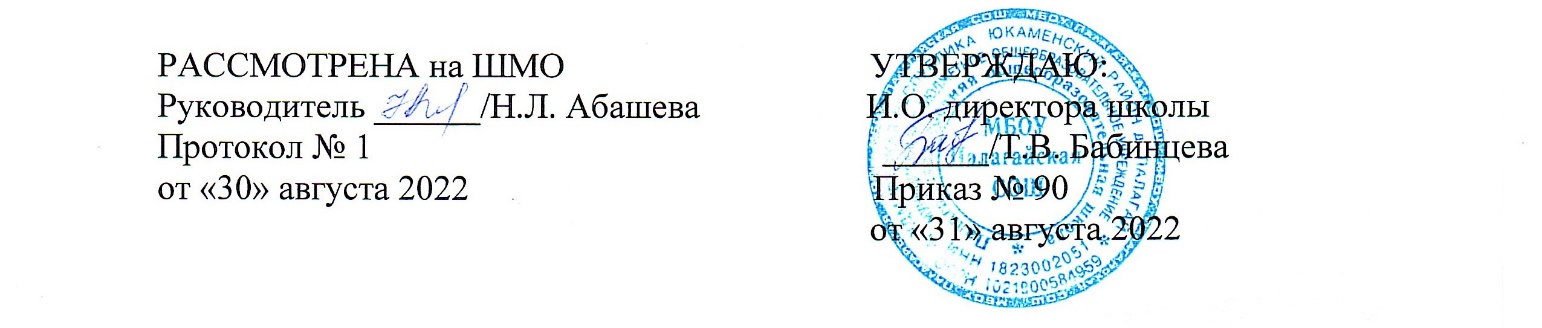 Рабочая программапо предмету «русский язык»  9 классна 2022 – 2023 учебный год Составитель: Бабинцева Татьяна Владимировна2022 годПояснительная запискаРабочая программа по предмету «Русский язык» для 9 класса составлена на основании следующих нормативных документов:• Федерального Закона от 29.12.2012 № 273-ФЗ «Об образовании в Российской Федерации»;• Федерального государственного образовательного стандарта основного общего образования, утвержденным приказом Министерства образования и науки Российской Федерации от 17.12.2010 №1897 (с изменениями, внесенными Приказами Министерства образования и науки Российской Федерации от 29 декабря 2014 г. N 1644, от 31.12.2015 № 1577) (далее ФГОС основного общего образования);• Приказа Минобрнауки России от 31.03.2014 N 253 (в ред. Приказов Минобрнауки России от 08.06.2015 N 576, от 28.12.2015 N1529, от 26.01.2016 N 38, от 21.04.2016 N 459, от 29.12.2016 N 1677, от 08.06,2017 N 535, от 20.06.2017 N 581, от 05.07.2017 N 629) «Об утверждении федерального перечняучебников, рекомендуемых к использованию при реализации имеющих государственную аккредитацию образовательных программ начального общего, основного общего, среднего общего образования»;• Основной образовательной программы основного общего образования МБОУ Палагайской СОШ;• Положения о рабочей программе МБОУ Палагайской СОШ;• Рабочая программа разработана на основании примерной программы воспитания (одобренной решением федерального учебно-методического объединения по общему образованию (протокол от 2 июня 2020 г. N 2/20)).Методический комплекс: Рабочая программа по русскому языку для 9 класса составлена в соответствии с положениями Федерального государственного образовательного стандарта основного общего образования второго поколения, на основе Примерной Программы основного общего образования по русскому языку и Программы по русскому языку к учебникам для 9 класса общеобразовательной школы авторов М. Т. Баранова, Т.А. Ладыженской, Л.А. Троснецовой и др. (М., Просвещение, 2014 г.).Место учебного предмета в учебном плане:Федеральный базисный (образовательный) учебный план для образовательных учреждений Российской Федерации предусматривает обязательное изучение русского языка на этапе основного общего образования в 9 классе в объеме 102 часа (3 часа в неделю). Цели и задачи:Изучение русского языка на ступени основного общего образования направлено на достижение следующих целей:- воспитание гражданственности и патриотизма, любви к русскому языку; сознательного отношения к языку как духовной ценности, средству общения и получения знаний в разных сферах человеческой деятельности;- развитие речевой и мыслительной деятельности; коммуникативных умений и навыков, обеспечивающих свободное владение русским литературным языком в разных сферах и ситуациях общения; готовности и способности к речевому взаимодействию и взаимопониманию; потребности в речевом самосовершенствовании;- освоение знаний о русском языку, его устройстве и функционировании в различных сферах и ситуациях общения; стилистических ресурсах, основных нормах русского литературного языка и речевого этикета; обогащение словарного запаса и расширение круга используемых грамматических средств;- формирование умений опознавать, анализировать, классифицировать языковые факты, оценивать их с точки зрения нормативности, соответствия сфере и ситуации общения; осуществлять информационный поиск, извлекать и преобразовывать необходимую информацию;- применение полученных знаний и умений в собственной речевой практике.Достижение указанных целей осуществляется в процессе формирования и развития коммуникативной, языковой и лингвистической (языковедческой), культуроведческой компетенций.Главными задачами реализации Программы являются:• формирование у учащихся ценностного отношения к языку как хранителю культуры, как государственному языку Российской Федерации, как языку межнационального общения;• усвоение знаний о русском языке как развивающейся системе, их углубление и систематизация; освоение базовых лингвистических понятий и их использование при анализе и оценке языковых фактов;• овладение функциональной грамотностью и принципами нормативного использования языковых средств;• овладение основными видами речевой деятельности, использование возможностей языка как средства коммуникации и средства познания.Основные формы, технологии, методы обучения, типы уроков.Форма организации образовательного процесса: классно-урочная система.Технологии, используемые в обучении: развитие критического мышления через чтение и письмо (РКМЧП), деятельностного метода, метод проектов, игровые, развивающие обучения, обучения в сотрудничестве (групповые технологии), проблемного обучения, развития исследовательских навыков, информционно - коммуникационные, здоровьесбережение и другие.Основными формами и видами контроля знаний, умений и навыков являются:• входной контроль в начале и в конце четверти;• текущий – в форме устного, фронтального опроса, контрольных, словарных диктантов, предупредительных, объяснительных, комментированных, выборочных, графических, творческих, свободных, восстановленных диктантов;• диктанта «Проверю себя»;• диктантов с грамматическими заданиями;• тестов, проверочных работ, комплексного анализа текстов• диагностических работ, практических работ (практикумов);• контрольных изложений, сочинений;• взаимоконтроля, самоконтроля;• составления орфографических и пунктуационных упражнений самими учащимися;• различных видов разбора (фонетический, лексический, словообразовательный, морфологический, синтаксический, лингвистический, лексико-фразеологический);• наблюдения за речью окружающих;• сбора соответствующего речевого материала с последующим его использованием по заданию учителя;• анализа языковых единиц с точки зрения правильности, точности и уместности их употребления, работы с различными информационными источниками: учебно-научными текстами, справочной литературой, средствами массовой информации (в том числе представленных в электронном виде); итоговый контрольный диктант;• словарный диктант;• комплексный анализ текста.Планируемые результаты освоения учебного предметаЛичностные результаты освоения основной образовательной программы:1) воспитание российской гражданской идентичности: патриотизма, уважения к Отечеству, прошлое и настоящее многонационального народа России; осознание своей этнической принадлежности, знание истории, языка, культуры своего народа, своего края, основ культурного наследия народов России и человечества; усвоение гуманистических, демократических и традиционных ценностей многонационального российского общества; воспитание чувства ответственности и долга перед Родиной;2) формирование ответственного отношения к учению, готовности и способности обучающихся к саморазвитию и самообразованию на основе мотивации к обучению и познанию, осознанному выбору и построению дальнейшей индивидуальной траектории образования на базе ориентировки в мире профессий и профессиональных предпочтений с учетом устойчивых познавательных интересов, а также на основе формирования уважительного отношения к труду, развития опыта участия в социально значимом труде;3) формирование целостного мировоззрения, соответствующего современному уровню развития науки и общественной практики, учитывающего социальное, культурное, языковое, духовное многообразие современного мира;4) формирование осознанного, уважительного и доброжелательного отношения к другому человеку, его мнению, мировоззрению, культуре, языку, вере, гражданской позиции, к истории, культуре, религии, традициям, языкам, ценностям народов России и народов мира; готовности и способности вести диалог с другими людьми и достигать в нем взаимопонимания;5) освоение социальных норм, правил поведения, ролей и форм социальной жизни в группах и сообществах, включая взрослые и социальные сообщества; участие в школьном самоуправлении и общественной жизни в пределах возрастных компетенций с учетом региональных, этнокультурных, социальных и экономических особенностей;6) развитие морального сознания и компетентности в решении моральных проблем на основе личностного выбора, формирование нравственных чувств и нравственного поведения, осознанного и ответственного отношения к собственным поступкам;7) формирование коммуникативной компетентности в общении и сотрудничестве со сверстниками, детьми старшего и младшего возраста, взрослыми в процессе образовательной, общественно полезной, учебно-исследовательской, творческой и других видов деятельности;8) формирование ценности здорового и безопасного образа жизни; усвоение правил индивидуального и коллективного безопасного поведения в чрезвычайных ситуациях, угрожающих жизни и здоровью людей, правил поведения на транспорте и на дорогах;9) формирование основ экологической культуры, соответствующей современному уровню экологического мышления, развитие опыта экологически ориентированной рефлексивно-оценочной и практической деятельности в жизненных ситуациях;10) осознание значения семьи в жизни человека и общества, принятие ценности семейной жизни, уважительное и заботливое отношение к членам своей семьи;11) развитие эстетического сознания через освоение художественного наследия народов России и мира, творческой деятельности эстетического характера.Метапредметные результаты освоения основной образовательной программыМетапредметные результаты включают освоенные обучающимися межпредметные понятия и универсальные учебные деийствия (регулятивные, познавательные, коммуникативные).Межпредметные понятияУсловием формирования межпредметных понятий, таких, как система, факт, закономерность, феномен, анализ, синтез является овладение обучающимися основами читательской компетенции, приобретение навыков работы с информацией, участие в проектной деятельности. В основной школе на всех предметах будет продолжена работа по формированию и развитию основ читательской компетенции. Обучающиеся овладеют чтением как средством осуществления своих дальнейших планов: продолжения образования и самообразования, осознанного планирования своего актуального и перспективного круга чтения, в том числе досугового, подготовки к трудовой и социальной деятельности. У выпускников будет сформирована потребность в систематическом чтении как средстве познания мира и себя в этом мире, гармонизации отношений человека и общества, создании образа «потребного будущего».При изучении учебных предметов обучающиеся усовершенствуют приобретенные на первом уровне навыки работы с информацией и пополнят их. Они смогут работать с текстами, преобразовывать и интерпретировать содержащуюся в них информацию, в том числе:систематизировать, сопоставлять, анализировать, обобщать и интерпретировать информацию, содержащуюся в готовых информационных объектах;выделять главную и избыточную информацию, выполнять смысловое свертывание выделенных фактов, мыслей; представлять информацию в сжатой словесной форме (в виде плана или тезисов) и в наглядно-символической форме (в виде таблиц, графических схем и диаграмм, карт понятий — концептуальных диаграмм, опорных конспектов);заполнять и дополнять таблицы, схемы, диаграммы, тексты.В ходе изучения всех учебных предметов обучающиеся приобретут опыт проектной деятельности как особой формы учебной работы, способствующей воспитанию самостоятельности, инициативности, ответственности, повышению мотивации и эффективности учебной деятельности; в ходе реализации исходного замысла на практическом уровне овладеют умением выбирать адекватные стоящей задаче средства, принимать решения, в том числе и в ситуациях неопределенности. Они получат возможность развить способность к разработке нескольких вариантов решений, к поиску нестандартных решений, поиску и осуществлению наиболее приемлемого решения.В соответствии ФГОС ООО выделяются три группы универсальных учебных действий: регулятивные, познавательные, коммуникативные.Регулятивные УУДУмение самостоятельно определять цели обучения, ставить и формулировать для себя новые задачи в учебе и познавательной деятельности, развивать мотивы и интересы своей познавательной деятельности. Обучающийся сможет:анализировать существующие и планировать будущие образовательные результаты;идентифицировать собственные проблемы и определять главную проблему;выдвигать версии решения проблемы, формулировать гипотезы, предвосхищать конечный результат;ставить цель деятельности на основе определенной проблемы и существующих возможностей;формулировать учебные задачи как шаги достижения поставленной цели деятельности;обосновывать целевые ориентиры и приоритеты ссылками на ценности, указывая и обосновывая логическую последовательность шагов.Умение самостоятельно планировать пути достижения целей, в том числе альтернативные, осознанно выбирать наиболее эффективные способы решения учебных и познавательных задач. Обучающийся сможет:определять необходимые действие(я) в соответствии с учебной и познавательной задачей и составлять алгоритм их выполнения;обосновывать и осуществлять выбор наиболее эффективных способов решения учебных и познавательных задач;определять/находить, в том числе из предложенных вариантов, условия для выполнения учебной и познавательной задачи;выстраивать жизненные планы на краткосрочное будущее (заявлять целевые ориентиры, ставить адекватные им задачи и предлагать действия, указывая и обосновывая логическую последовательность шагов);выбирать из предложенных вариантов и самостоятельно искать  средства/ресурсы для решения задачи/достижения цели;составлять план решения проблемы (выполнения проекта, проведения исследования);определять потенциальные затруднения при решении учебной и познавательной задачи и находить средства для их устранения;описывать свой опыт, оформляя его для передачи другим людям в виде технологии решения практических задач определенного класса;планировать и корректировать свою индивидуальную образовательную траекторию.Умение соотносить свои действия с планируемыми результатами, осуществлять контроль своей деятельности в процессе достижения результата, определять способы действий в рамках предложенных условий и требований, корректировать свои действия в соответствии с изменяющейся ситуацией. Обучающийся сможет:определять совместно с учителем и сверстниками критерии планируемых результатов и критерии оценки своей учебной деятельности;систематизировать (в том числе выбирать приоритетные) критерии планируемых результатов и оценки своей деятельности;отбирать инструменты для оценивания своей деятельности, осуществлять самоконтроль своей деятельности в рамках предложенных условий и требований;оценивать свою деятельность, аргументируя причины достижения или отсутствия планируемого результата;находить достаточные средства для выполнения учебных действий в изменяющейся ситуации и/или при отсутствии планируемого результата;работая по своему плану, вносить коррективы в текущую деятельность на основе анализа изменений ситуации для получения запланированных характеристик продукта/результата;устанавливать связь между полученными характеристиками продукта и характеристиками процесса деятельности и по завершении деятельности предлагать изменение характеристик процесса для получения улучшенных характеристик продукта;сверять свои действия с целью и, при необходимости, исправлять ошибки самостоятельно.Умение оценивать правильность выполнения учебной задачи, собственные возможности ее решения. Обучающийся сможет:определять критерии правильности (корректности) выполнения учебной задачи;анализировать и обосновывать применение соответствующего инструментария для выполнения учебной задачи;свободно пользоваться выработанными критериями оценки и самооценки, исходя из цели и имеющихся средств, различая результат и способы действий;оценивать продукт своей деятельности по заданным и/или самостоятельно определенным критериям в соответствии с целью деятельности;обосновывать достижимость цели выбранным способом на основе оценки своих внутренних ресурсов и доступных внешних ресурсов;фиксировать и анализировать динамику собственных образовательных результатов.Владение основами самоконтроля, самооценки, принятия решений и осуществления осознанного выбора в учебной и познавательной. Обучающийся сможет:наблюдать и анализировать собственную учебную и познавательную деятельность и деятельность других обучающихся в процессе взаимопроверки;соотносить реальные и планируемые результаты индивидуальной образовательной деятельности и делать выводы;принимать решение в учебной ситуации и нести за него ответственность;самостоятельно определять причины своего успеха или неуспеха и находить  способы выхода из ситуации неуспеха;ретроспективно определять, какие действия по решению учебной задачи или параметры этих действий привели к получению имеющегося продукта учебной деятельности;демонстрировать приемы регуляции психофизиологических/ эмоциональных состояний для достижения эффекта успокоения (устранения эмоциональной напряженности), эффекта восстановления (ослабления проявлений утомления), эффекта активизации (повышения психофизиологической реактивности).Познавательные УУД	6.Умение определять понятия, создавать обобщения, устанавливать аналогии, классифицировать, самостоятельно выбирать основания и критерии для классификации, устанавливать причинно-следственные связи, строить логическое рассуждение, умозаключение (индуктивное, дедуктивное, по аналогии) и делать выводы. Обучающийся сможет:подбирать слова, соподчиненные ключевому слову, определяющие его признаки и свойства;выстраивать логическую цепочку, состоящую из ключевого слова и соподчиненных ему слов;выделять общий признак двух или нескольких предметов или явлений и объяснять их сходство;объединять предметы и явления в группы по определенным признакам, сравнивать, классифицировать и обобщать факты и явления;выделять явление из общего ряда других явлений;определять обстоятельства, которые предшествовали возникновению связи между явлениями, из этих обстоятельств выделять определяющие, способные быть причиной данного явления, выявлять причины и следствия явлений;строить рассуждение от общих закономерностей к частным явлениям и от частных явлений к общим закономерностям;строить рассуждение на основе сравнения предметов и явлений, выделяя при этом общие признаки;излагать полученную информацию, интерпретируя ее в контексте решаемой задачи;самостоятельно указывать на информацию, нуждающуюся в проверке, предлагать и применять способ проверки достоверности информации;вербализовать эмоциональное впечатление, оказанное на него источником;объяснять явления, процессы, связи и отношения, выявляемые в ходе познавательной и исследовательской деятельности (приводить объяснение с изменением формы представления; объяснять, детализируя или обобщая; объяснять с заданной точки зрения);выявлять и называть причины события, явления, в том числе возможные / наиболее вероятные причины, возможные последствия заданной причины, самостоятельно осуществляя причинно-следственный анализ;делать вывод на основе критического анализа разных точек зрения, подтверждать вывод собственной аргументацией или самостоятельно полученными данными.Умение создавать, применять и преобразовывать знаки и символы, модели и схемы для решения учебных и познавательных задач. Обучающийся сможет:обозначать символом и знаком предмет и/или явление;определять логические связи между предметами и/или явлениями, обозначать  данные логические связи с помощью знаков в схеме;создавать абстрактный или реальный образ предмета и/или явления;строить модель/схему на основе условий задачи и/или способа ее решения;создавать вербальные, вещественные и информационные модели с выделением существенных характеристик объекта для определения способа решения задачи в соответствии с ситуацией;преобразовывать модели с целью выявления общих законов, определяющих данную предметную область;переводить сложную по составу (многоаспектную) информацию из  графического или формализованного (символьного) представления в текстовое, и наоборот;строить схему, алгоритм действия, исправлять или восстанавливать неизвестный ранее алгоритм на основе имеющегося знания об объекте, к которому применяется алгоритм;строить доказательство: прямое, косвенное, от противного;анализировать/рефлексировать опыт разработки и реализации учебного проекта, исследования (теоретического, эмпирического) на основе предложенной проблемной ситуации, поставленной цели и/или заданных критериев оценки продукта/результата.Смысловое чтение. Обучающийся сможет:находить в тексте требуемую информацию (в соответствии с целями своей деятельности);ориентироваться в содержании текста, понимать целостный смысл текста, структурировать текст;устанавливать взаимосвязь описанных в тексте событий, явлений, процессов;резюмировать главную идею текста;преобразовывать текст, «переводя» его в другую модальность, интерпретировать текст (художественный и нехудожественный – учебный, научно-популярный, информационный);критически оценивать содержание и форму текста.Формирование и развитие экологического мышления, умение применять его в познавательной, коммуникативной, социальной практике и профессиональной ориентации. Обучающийся сможет:определять свое отношение к природной среде;анализировать влияние экологических факторов на среду обитания живых организмов;проводить причинный и вероятностный анализ экологических ситуаций;прогнозировать изменения ситуации при смене действия одного фактора на действие другого фактора;распространять экологические знания и участвовать в практических делах по защите окружающей среды;выражать свое отношение к природе через рисунки, сочинения, модели,    проектныеработы.Развитие мотивации к овладению культурой активного пользования словарями и другими поисковыми системами; Обучающийся сможет:определять необходимые ключевые поисковые слова и запросы;осуществлять взаимодействие с электронными поисковыми системами, словарями;формировать	множественную	выборку	из	поисковых	источников	для объективизации результатов поиска;соотносить полученные результаты поиска со своей деятельностью.Коммуникативные УУД11.Умение организовывать учебное сотрудничество и совместную деятельность с учителем и сверстниками; работать индивидуально и в группе: находить общее решение и разрешать конфликты на основе согласования позиций и учета интересов; формулировать, аргументировать и отстаивать свое мнение. Обучающийся сможет:определять возможные роли в совместной деятельности;играть определенную роль в совместной деятельности;принимать позицию собеседника, понимая позицию другого, различать в его речи: мнение (точку зрения), доказательство (аргументы), факты; гипотезы, аксиомы, теории;определять свои действия и действия партнера, которые способствовали или препятствовали продуктивной коммуникации;строить позитивные отношения в процессе учебной и познавательной деятельности;корректно и аргументированно отстаивать свою точку зрения, в дискуссии уметь выдвигать контраргументы, перефразировать свою мысль (владение механизмом эквивалентных замен);критически относиться к собственному мнению, с достоинством признавать ошибочность своего мнения (если оно таково) и корректировать его;предлагать альтернативное решение в конфликтной ситуации;выделять общую точку зрения в дискуссии;договариваться	о	правилах	и	вопросах	для	обсуждения	в	соответствии	с поставленной перед группой задачей;организовывать	учебное	взаимодействие	в	группе	(определять	общие	цели, распределять роли, договариваться друг с другом и т. д.);устранять	в	рамках	диалога	разрывы	в	коммуникации,	обусловленные непониманием/неприятием со стороны собеседника задачи, формы или содержания диалога.Умение осознанно использовать речевые средства в соответствии с задачей коммуникации для выражения своих чувств, мыслей и потребностей для планирования и регуляции своей деятельности; владение устной и письменной речью, монологической контекстной речью. Обучающийся сможет:определять задачу коммуникации и в соответствии с ней отбирать речевые средства;отбирать и использовать речевые средства в процессе коммуникации с другими людьми (диалог в паре, в малой группе и т. д.);представлять в устной или письменной форме развернутый план собственной деятельности;соблюдать	нормы	публичной	речи,	регламент	в	монологе	и	дискуссии	в соответствии с коммуникативной задачей;высказывать и обосновывать мнение (суждение) и запрашивать мнение партнера в рамках диалога;принимать решение в ходе диалога и согласовывать его с собеседником;создавать письменные «клишированные» и оригинальные тексты с использованием необходимых речевых средств;использовать вербальные средства (средства логической связи) для выделения смысловых блоков своего выступления;использовать невербальные средства или наглядные материалы, подготовленные/отобранные под руководством учителя;делать оценочный вывод о достижении цели коммуникации непосредственно после завершения коммуникативного контакта и обосновывать его.Формирование и развитие компетентности в области использования информационно- коммуникационных технологий (далее – ИКТ). Обучающийся сможет:целенаправленно искать и использовать информационные ресурсы,  необходимые для решения учебных и практических задач с помощью средств ИКТ;выбирать, строить и использовать адекватную информационную модель для передачи своих мыслей средствами естественных и формальных языков в соответствии с условиями коммуникации;выделять информационный аспект задачи, оперировать данными, использовать модель решения задачи;использовать компьютерные технологии (включая выбор адекватных задаче инструментальных программно-аппаратных средств и сервисов) для решения информационных и коммуникационных учебных задач, в том числе: вычисление, написание писем, сочинений, докладов, рефератов, создание презентаций и др.;использовать информацию с учетом этических и правовых норм;создавать информационные ресурсы разного типа и для разных аудиторий, соблюдать информационную гигиену и правила информационной безопасности.Предметные результатысовершенствование различных видов устной и письменной речевой деятельности (говорения и аудирования, чтения и письма, общения при помощи современных средств устной и письменной коммуникации):создание устных монологических высказываний разной коммуникативной направленности в зависимости от целей, сферы и ситуации общения с соблюдением норм современного русского литературного языка и речевого этикета; умение различать монологическую, диалогическую и полилогическую речь, участие в диалоге и полилоге;развитие навыков чтения на русском языке (изучающего, ознакомительного, просмотрового) и содержательной переработки прочитанного материала, в том числе умение выделять главную мысль текста, ключевые понятия, оценивать средства аргументации и выразительности;овладение различными видами аудирования (с полным пониманием, с пониманием основного содержания, с выборочным извлечением информации);понимание, интерпретация и комментирование текстов различных функционально-смысловых типов речи (повествование, описание, рассуждение) и функциональных разновидностей языка, осуществление информационной переработки текста, передача его смысла в устной и письменной форме, а также умение характеризовать его с точки зрения единства темы, смысловой цельности, последовательности изложения; умение оценивать письменные и устные речевые высказывания с точки зрения их эффективности, понимать основные причины коммуникативных неудач и уметь объяснять их; оценивать собственную и чужую речь с точки зрения точного, уместного и выразительного словоупотребления; выявление основных особенностей устной и письменной речи, разговорной и книжной речи;умение создавать различные текстовые высказывания в соответствии с поставленной целью и сферой общения (аргументированный ответ на вопрос, изложение, сочинение, аннотация, план (включая тезисный план), заявление, информационный запрос и др.);понимание определяющей роли языка в развитии интеллектуальных и творческих способностей личности в процессе образования и самообразования:осознанное использование речевых средств для планирования и регуляции собственной речи; для выражения своих чувств, мыслей и коммуникативных потребностей;соблюдение основных языковых норм в устной и письменной речи; стремление расширить свою речевую практику, развивать культуру использования русскоголитературного языка, оценивать свои языковые умения и планировать их совершенствование и развитие;использование коммуникативно-эстетических возможностей русского языка:распознавание и характеристика основных видов выразительных средств фонетики, лексики и синтаксиса (звукопись; эпитет, метафора, развернутая и скрытая метафоры, гипербола, олицетворение, сравнение; сравнительный оборот; фразеологизм, синонимы, антонимы, омонимы) в речи;уместное использование фразеологических оборотов в речи; корректное и оправданное употребление междометий для выражения эмоций, этикетных формул;использование в речи синонимичных имен прилагательных в роли эпитетов;расширение и систематизация научных знаний о языке, его единицах и категориях; осознание взаимосвязи его уровней и единиц; освоение базовых понятий лингвистики:идентификация самостоятельных (знаменательных) служебных частей речи и их форм по значению и основным грамматическим признакам;распознавание существительных, прилагательных, местоимений, числительных, наречий разных разрядов и их морфологических признаков, умение различать слова категории состояния и наречия;распознавание глаголов, причастий, деепричастий и их морфологических признаков; распознавание предлогов, частиц и союзов разных разрядов, определение смысловых оттенковчастиц; распознавание междометий разных разрядов, определение грамматических особенностеймеждометий;формирование навыков проведения различных видов анализа слова, синтаксического анализа словосочетания и предложения, а также многоаспектного анализа текста:проведение фонетического, морфемного и словообразовательного (как взаимосвязанных этапованализа структуры слова), лексического, морфологического анализа слова, анализа словообразовательных пар и словообразовательных цепочек слов;проведение синтаксического анализа предложения, определение синтаксической роли самостоятельных частей речи в предложении;анализ текста и распознавание основных признаков текста, умение выделять тему, основную мысль, ключевые слова, микротемы, разбивать текст на абзацы, знать композиционные элементы текста;определение звукового состава слова, правильное деление на слоги, характеристика звуков слова; определение лексического значения слова, значений многозначного слова, стилистической окраскислова, сферы употребления, подбор синонимов, антонимов; деление слова на морфемы на основе смыслового, грамматического и словообразовательногоанализа слова; умение различать словообразовательные и формообразующие морфемы, способысловообразования; проведение морфологического разбора самостоятельных и служебных частей речи; характеристикаобщего грамматического значения, морфологических признаков самостоятельных частей речи, определение их синтаксической функции;опознавание основных единиц синтаксиса (словосочетание, предложение, текст); умение выделять словосочетание в составе предложения, определение главного и зависимого словав словосочетании, определение его вида; определение вида предложения по цели высказывания и эмоциональной окраске;определение грамматической основы предложения; распознавание распространенных и нераспространенных предложений, предложений осложненной инеосложненной структуры, полных и неполных; распознавание второстепенных членов предложения, однородных членов предложения,обособленных членов предложения; обращений; вводных и вставных конструкций; опознавание сложного предложения, типов сложного предложения, сложных предложений сразличными видами связи, выделение средств синтаксической связи между частями сложного предложения;определение функционально-смысловых типов речи, принадлежности текста к одному из них и к функциональной разновидности языка, а также создание текстов различного типа речи и соблюдения норм их построения;определение видов связи, смысловых, лексических и грамматических средств связи предложений в тексте, а также уместность и целесообразность их использования;обогащение активного и потенциального словарного запаса, расширение объема используемых в речи грамматических языковых средств для свободного выражения мыслей и чувств в соответствии с ситуацией и стилем общения:умение использовать словари (в том числе - мультимедийные) при решении задач построения устногописьменного речевого высказывания, осуществлять эффективный и оперативный поиск на основе знаний о назначении различных видов словарей, их строения и способах конструирования информационных запросов;пользование толковыми словарями для извлечения необходимой информации, прежде всего - для определения лексического значения (прямого и переносного) слова, принадлежности к его группе однозначных или многозначных слов, определения прямого и переносного значения, особенностей употребления;пользование орфоэпическими, орфографическими словарями для определения нормативного написания и произношения слова;использование фразеологических словарей для определения значения и особенностей употребления фразеологизмов;использование морфемных, словообразовательных, этимологических словарей для морфемного и словообразовательного анализа слов;использование словарей для подбора к словам синонимов, антонимов;овладение основными нормами литературного языка (орфоэпическими, лексическими, грамматическими, орфографическими, пунктуационными, стилистическими), нормами речевого этикета; приобретение опыта использования языковых норм в речевой практике при создании устных и письменных высказываний; стремление к речевому самосовершенствованию, овладение основными стилистическими ресурсами лексики и фразеологии языка:поиск орфограммы и применение правил написания слов с орфограммамиосвоение правил правописания служебных частей речи и умения применять их на письме; применение правильного переноса слов; применение правил постановки знаков препинания в конце предложения, в простом и в сложномпредложениях, при прямой речи, цитировании, диалоге; соблюдение основных орфоэпических правил современного русского литературного языка,определение места ударения в слове в соответствии с акцентологическими нормами; выявление смыслового, стилистического различия синонимов, употребления их в речи с учетомзначения, смыслового различия, стилистической окраски; нормативное изменение форм существительных, прилагательных, местоимений, числительных,глаголов; соблюдение грамматических норм, в том числе при согласовании и управлении, при употреблениинесклоняемых имен существительных и аббревиатур, при употреблении предложений с деепричастным оборотом, употреблении местоимений для связи предложений и частей текста, конструировании предложений с союзами, соблюдение видовременной соотнесенности глаголов-сказуемых в связном тексте;Обучающийся научится:владеть навыками работы с учебной книгой, словарями и другими информационными источниками, включая СМИ и ресурсы Интернета;владеть навыками различных видов чтения (изучающим, ознакомительным, просмотровым) и информационной переработки прочитанного материала;владеть различными видами аудирования (с полным пониманием, с пониманием основного содержания, с выборочным извлечением информации) и информационной переработки текстов различных функциональных разновидностей языка;адекватно понимать, интерпретировать и комментировать тексты различных функционально-смысловых типов речи (повествование, описание, рассуждение)  и функциональных разновидностей языка;участвовать в диалогическом и полилогическом общении, создавать устные монологические высказывания разной коммуникативной направленности в зависимости от целей, сферы и ситуации общения с соблюдением норм современного русского литературного языка и речевого этикета;создавать и редактировать письменные тексты разных стилей и жанров с соблюдением норм современного русского литературного языка и речевого этикета;анализировать текст с точки зрения его темы, цели, основной мысли, основной и дополнительной информации, принадлежности к функционально-смысловому типу речи и функциональной разновидности языка;использовать знание алфавита при поиске информации;различать значимые и незначимые единицы языка;проводить фонетический и орфоэпический анализ слова;классифицировать и группировать звуки речи по заданным признакам, слова по заданным параметрам их звукового состава;членить слова на слоги и правильно их переносить;определять   место   ударного   слога,   наблюдать   за   перемещением   ударения приизменении	формы	слова,	употреблять	в	речи	слова	и	их	формы	в	соответствии	с акцентологическими нормами;опознавать морфемы и членить слова на морфемы на основе смыслового, грамматического и словообразовательного анализа; характеризовать морфемный состав слова, уточнять лексическое значение слова с опорой на его морфемный состав;проводить морфемный и словообразовательный анализ слов;проводить лексический анализ слова;опознавать лексические средства выразительности и основные виды тропов (метафора, эпитет, сравнение, гипербола, олицетворение);опознавать самостоятельные части речи и их формы, а также служебные части речи и междометия;проводить морфологический анализ слова;применять знания и умения по морфемике и словообразованию при проведении морфологического анализа слов;опознавать основные единицы синтаксиса (словосочетание, предложение, текст);анализировать различные виды словосочетаний и предложений с точки зрения их структурно-смысловой организации и функциональных особенностей;находить грамматическую основу предложения;распознавать главные и второстепенные члены предложения;опознавать предложения простые и сложные, предложения осложненной структуры;проводить синтаксический анализ словосочетания и предложения;соблюдать основные языковые нормы в устной и письменной речи;опираться на фонетический, морфемный, словообразовательный и морфологический анализ в практике правописания;опираться на грамматико-интонационный анализ при объяснении расстановки  знаков препинания в предложении;использовать орфографические словари.Обучающийся получит возможность научиться:анализировать речевые высказывания с точки зрения их соответствия ситуации общения и успешности в достижении прогнозируемого результата; понимать основные причины коммуникативных неудач и уметь объяснять их;оценивать собственную и чужую речь с точки зрения точного, уместного и выразительного словоупотребления;опознавать различные выразительные средства языка;писать конспект, отзыв, тезисы, рефераты, статьи, рецензии, доклады, интервью, очерки, доверенности, резюме и другие жанры;осознанно использовать речевые средства в соответствии с задачей коммуникации для выражения своих чувств, мыслей и потребностей; планирования и регуляции своей деятельности;участвовать в разных видах обсуждения, формулировать собственную позицию и аргументировать ее, привлекая сведения из жизненного и читательского опыта;характеризовать словообразовательные цепочки и словообразовательные гнезда;использовать этимологические данные для объяснения правописания и лексического значения слова;самостоятельно определять цели своего обучения, ставить и формулировать для себя новые задачи в учебе и познавательной деятельности, развивать мотивы и интересы своей познавательной деятельности;самостоятельно планировать пути достижения целей, в том числе альтернативные, осознанно выбирать наиболее эффективные способы решения учебных и познавательных задач.Содержание учебного предмета9 классМеждународное значение русского языка.Функции языка в обществе. Роль и место русского языка на мировой арене. Великие люди о русском языке.Повторение пройденного в 5-8 классах.Устная и письменная речь. Монолог. Диалог. Стили речи. Сфера употребления, задачи речи, языковые средства, характерные для каждого стиля. Основные жанры стилей. Простое предложение и его грамматическая основа. Предложения с обособленными членами. Знаки препинания в предложениях с обращениями, вводными словами и вставными конструкциями.Сложное предложение. Культура речи.Сложное предложение (СП) как единица синтаксиса. Смысловое, структурное и интонационное единство частей сложного предложения. Основные средства синтаксической связи между частями сложного предложения. Типы сложных предложений. Смысловые отношения между простыми предложениями в составе сложного. Знаки препинания в союзных и бессоюзных предложениях. Разделительные и выделительные  знаки препинания  между частями сложного предложения. Интонация сложного предложения. Повторение.Сложносочиненные предложения.Понятие о сложносочиненном предложении. Смысловые отношения в сложносочиненных предложениях. ССП с соединительными, разделительными, противительными  союзами. Знаки препинания в ССП с общим второстепенным членом. Смысловые отношения между частями ССП. Синтаксический и пунктуационный разбор сложносочиненного предложения. Повторение.Сложноподчиненные предложения.Сложноподчинённое предложение (СПП), его строение. Главная и придаточная части. Средства связи частей СПП: интонация, подчинительные союзы, союзные слова. Место придаточного предложения по отношению к главному. Союзы и союзные слова в сложноподчиненном  предложении.Роль указательных слов в сложноподчиненном предложении. Сложноподчиненные предложения с придаточными определительными. Сложноподчиненные предложения с придаточными  изъяснительными. Сложноподчиненные предложения с придаточными  обстоятельственными. Сложноподчиненные предложения с придаточными  места и времени. Сложноподчиненные предложения с придаточными  причины, следствия, условия. Сложноподчиненные предложения с придаточными  уступки и цели. Сложноподчиненные предложения с придаточными образа действия, меры, степени и сравнительными. Сложноподчиненные предложения с несколькими придаточными. Знаки препинания в них. Синтаксический разбор сложноподчиненного предложения. Пунктуационный  разбор сложноподчиненного предложения. Повторение.Бессоюзные сложные предложения.Понятие о бессоюзном сложном предложении. Интонация в бессоюзном сложном предложении. Бессоюзные сложные предложения  со значением перечисления. Запятая и точка с запятой в бессоюзном сложном предложении. Бессоюзные сложные предложения  со значением  причины, пояснения, дополнения. Двоеточие в бессоюзном сложном предложении. Бессоюзные сложные предложения  со значением  противопоставления, времени, условия и следствия. Тире в бессоюзном сложном предложении. Синтаксический и пунктуационный разбор бессоюзного сложного предложения. Повторение.Сложные предложения с различными видами связи.Употребление союзной (сочинительной и подчинительной) и бессоюзной связи  в сложных предложениях. Знаки препинания в сложных предложениях с различными видами связи. Синтаксический и пунктуационный разбор  сложного предложения с различными видами связи. Повторение.Повторение и систематизация изученного в 5-9 классах.Фонетика и графика. Лексикология и фразеология. Морфемика и словообразование. Морфология. Синтаксис. Орфография. Пунктуация.Тематическое планирование с указанием количества часов, отводимых на освоение каждой темыТематическое планирование  9 классКАЛЕНДАРНО-ТЕМАТИЧЕСКОЕ ПЛАНИРОВАНИЕв 9 классеПриложение График контрольных работНормы оценивания по учебному предмету  «Русский язык»Оценка устных ответов учащихсяУстный опрос является одним из основных способов учета знаний учащихся по русскому языку. Развернутый ответ ученика должен представлять собой связное, логически последовательное сообщение на определенную тему, показывать его умение применять определения, правила в конкретных случаях.При оценке ответа ученика надо руководствоваться следующими критериями: 1) полнота и правильность ответа; 2) степень осознанности, понимания изученного; 3) языковое оформление ответа.Оценка «5» ставится, если ученик: 1) полно излагает изученный материал, дает правильные определения языковых понятий; 2) обнаруживает понимание материала, может обосновать свои суждения, применить знания на практике, привести необходимые примеры не только по учебнику, но и самостоятельно составленные; 3) излагает материал последовательно и правильно с точки зрения норм литературного языка.Оценка «4» ставится, если ученик дает ответ, удовлетворяющий тем же требованиям, что и для оценки «5», но допускает 1—2 ошибки, которые сам же исправляет, и 1—2 недочета в последовательности и языковом оформлении излагаемого.Оценка «3» ставится, если ученик обнаруживает знание и понимание основных положений данной темы, но: 1) излагает материал неполно и допускает неточности в определении понятий или формулировке правил; 2) не умеет достаточно глубоко и доказательно обосновать свои суждения и привести свои примеры; 3) излагает материал непоследовательно и допускает ошибки в языковом оформлении излагаемого.Оценка «2» ставится, если ученик обнаруживает незнание большей части соответствующего раздела изучаемого материала, допускает ошибки в формулировке определений и правил, искажающие их смысл, беспорядочно и неуверенно излагает материал.Оценка  («5», «4», «3») может ставиться не только за единовременный ответ  (когда на проверку подготовки ученика oтводится определенное время), но и за рассредоточенный по времени, т.е. за сумму ответов, данных учеником  на  протяжении урока   (выводится поурочный балл), при условии, если в процессе урока не только заслушивались ответы учащегося, но  и  осуществлялась проверка  его  умения  применять знания на практике.Оценка письменных работ учащихсяОценка диктантовДиктант — одна из основных форм проверки орфографической и пунктуационной грамотности. Для диктантов целесообразно использовать связные тексты, которые должны отвечать нормам современного литературного языка,   быть   доступными  по  содержанию  учащимся  данного класса.Требования к тексту диктанта1     До конца первой четверти (а в 5 классе – до конца первого полугодия) сохраняется объем текста, рекомендованный для предыдущего класса.2      Для контрольных диктантов следует подбирать такие тексты, в которых изучаемые в данной теме орфограммы и пунктограммы были бы представлены не менее 2—3 случаями. Из изученных ранее орфограмм и пунктограмм включаются основные; они должны быть представлены  1-3 случаями. В целом количество проверяемых орфограмм и пунктограмм не должно превышать норм, представленных в таблице.3     В тексты контрольных диктантов могут включаться только те вновь изученные орфограммы, которые в достаточной мер закреплялись (не менее чем на двух-трех предыдущих уроках).Нормы оценивания диктантаПримечаниеПри оценке диктанта исправляются, но не учитываются орфографические и пунктуационные ошибки:1)  в переносе слов;2)  на правила, которые не включены в школьную программу;3)  на еще не изученные правила;4)  в словах с непроверяемыми написаниями, над которыми не проводилась специальная работа;5)  в передаче авторской пунктуации.Исправляются, но не учитываются описки, неправильные написания, искажающие звуковой облик слова, например: «рапотает» (вместо работает), «дулпо» (вместо дупло), «мемля» (вместо земля).При оценке диктантов важно также учитывать характер ошибки. Среди ошибок следует выделять негрубые, т. е. не имеющие существенного значения для характеристики грамотности. При подсчете ошибок две негрубые считаются за одну. К негрубым относятся ошибки:1)   в исключениях из правил;2)   в   написании   большой   буквы   в   составных   собственных наименованиях;3)   в  случаях слитного и  раздельного написания  приставок в  наречиях,  образованных  от  существительных  с   предлогами, правописание которых не регулируется правилами;4)   в случаях трудного различения не и ни (Куда он только не обращался! Куда он ни обращался, никто не мог дать ему ответ. Никто иной не...; не кто иной, как; ничто иное не…, не что иное, как и др.);5)   в собственных именах нерусского происхождения;6)   в  случаях,   когда   вместо  одного  знака   препинания   поставлен другой;7)   в пропуске одного из сочетающихся знаков препинания или в нарушении их последовательности.Необходимо учитывать также повторяемость и однотипность ошибок. Если ошибка повторяется в одном и том же слове или в корне однокоренных слов, то она считается за одну ошибку.Однотипными считаются ошибки на одно правило, если условия выбора правильного написания заключены в грамматических (в армии, в роще; колют, борются) и фонетических (пирожок, сверчок) особенностях данного слова.Не считаются однотипными ошибки на такое правило, в котором для выяснения правильного написания одного слове требуется подобрать другое (опорное) слово или его форму (вода — воды, рот — ротик, грустный — грустить, резкий -резок).Первые три однотипные ошибки считаются за одну ошибку, каждая   следующая   подобная   ошибка   учитывается   самостоятельно.Если в одном непроверяемом слове допущены 2 и более ошибок, то все они считаются за одну ошибку.При наличии в контрольном диктанте более 5 поправок (исправление неверного написания  на верное)   оценка снижается на один балл. Отличная оценка не выставляется при наличии трех и более исправлений. В  комплексной  контрольной  работе, состоящей  из  диктанта  и  дополнительного (фонетического, лексического, орфографического,  грамматического) задания, выставляются две оценки (за каждый вид работы).При оценке выполнения дополнительных заданий рекомендуется руководствоваться следующим:Оценка «5» ставится, если ученик выполнил все задания верно.Оценка «4» ставится, если ученик выполнил правильно не менее 3/4 заданий.Оценка «3» ставится за работу, в которой правильно выполнено не менее половины заданий.Оценка «2» ставится за работу, в которой не выполнено более половины заданий.Примечание. Орфографические и пунктуационные ошибки, допущенные при выполнении дополнительных заданий, исправляются, но не учитываются при выведении оценки.Оценка сочинений и изложенийСочинения и  изложения основные формы проверки умения правильно   и  последовательно  излагать мысли, уровня речевой подготовки учащихся.Примерный объем текста изложений и сочинений1 Объем текстов итоговых контрольных подробных изложений в 8 и 9 классах может быть увеличен на 50 слов в связи с тем, что на таких уроках не проводится подготовительная работа.С помощью сочинений и изложений проверяются: 1) умение раскрывать тему; 2) умение использовать языковые средства  в соответствии со стилем, темой и задачей высказывания; 3) соблюдение языковых норм и правил правописания.                   Любое сочинение и изложение оценивается двумя отметками: первая ставится за содержание и речевое оформление, вторая — за грамотность, т. е. за соблюдение орфографических, пунктуационных и языковых норм. Обе оценки считаются оценками по русскому языку, за исключением случаев, когда проводится работа, проверяющая знания учащихся по литературе. В этом случае первая оценка (за содержание и речь) считается оценкой по литературе.Содержание   сочинения   и   изложения   оценивается   по   следующим критериям:- соответствие работы ученика теме и основной мысли;- полнота раскрытия темы; - правильность фактического материала;- последовательность изложения.При оценке речевого оформления сочинений и изложений учитывается:- разнообразие словаря и грамматического строя речи;- стилевое единство и выразительность речи;- число речевых недочетов.Грамотность оценивается по числу допущенных учеником ошибок — орфографических,  пунктуационных  и  грамматических.Примечание1.   При  оценке   сочинения   необходимо   учитывать   самостоятельность,   оригинальность замысла  ученического сочинения, уровень  его композиционного и речевого   оформления.   Наличие   оригинального   замысла,   его   хорошая   реализация позволяют повысить первую оценку за сочинение на один балл.2.   Если  объем  сочинения  в  полтора-два  раза   больше  указанного  в   настоящих  нормах,  то  при  оценке  работы  следует  исходить  из  нормативов,  увеличенных для отметки «4» на одну, а для отметки «3» на две единицы. Например,  при  оценке  грамотности  «4» ставится  при  3  орфографических,  2  пунктуационных и 2 грамматических ошибках или при соотношениях: 2-3-2, 2-2-3; «3»  ставится  при  соотношениях:  6-4-4,  4-6-4,  4-4-6.  При  выставлении оценки «5» превышение объема сочинения не принимается во внимание.3.   Первая   оценка   (за   содержание   и   речь)   не   может   быть   положительной,  если  не  раскрыта  тема  высказывания,  хотя  по  остальным  показателям оно написано удовлетворительно.4.   На   оценку   сочинения   и   изложения   распространяются   положения   об однотипных  и  негрубых ошибках,  а  также  о  сделанных учеником   исправлениях, приведенные в разделе «Оценка диктантов».           Оценка тестовПри оценке выполнения тестового задания используется следующая шкала:ПриложениеКИМы 9 классУрок 10. Входной контрольный диктант по теме "Повторение изученного в 8 классе".По реке	В начале летних каникул мы с товарищем задумали совершить небольшое путешествие по реке в резиновой лодке. Никому ничего не сказав, мы быстро собрались в путь и к ночи были на берегу реки. Ночная тишина, прерываемая каким-то резким птичьим криком, влажный пронизывающий воздух — всё это нехорошо воздействовало на нас.	В течение нескольких минут мы колебались, но потом решительно вошли в лодку, отпихнулись от берега, и лодка поплыла по течению. Сначала было жутко ехать незнакомой рекой, но постепенно мы освоились и уже смело смотрели вперёд.	Ранним утром мы надеялись быть в незнакомой деревеньке.	Мы плыли медленно по течению реки, почти не работая вёслами. Вот из-за туч показалась луна, озарившая своим загадочным блеском все окрестности. Где-то защёлкал соловей, за ним другой. Казалось, весь воздух пронизан чарующими звуками. Мы восхищались соловьиным пением и красотой ночи и совсем забыли о лодке. Вдруг она, натолкнувшись на что-то, опрокинулась, и мы очутились по пояс в воде. Собрав свои вещи, плававшие по реке, мы выбрались на берег, вытащили злополучную лодку, разожгли костёр и до утра обогревались, сушились и обсуждали ночное приключение. (174 слова)Грамматическое задание (по вариантам)1. Фонетический разбор слов:• птичьим• обсуждали2. Словообразовательный и морфемный разбор слов:• прерываемая• натолкнувшись3. Морфологический разбор слов:• в течение• никому4. Синтаксический разбор предложений (1-й абзац):• В начале летних каникул мы с товарищем задумали совершить небольшое путешествие по реке в резиновой лодке.• Ночная тишина, прерываемая каким-то резким птичьим криком, влажный пронизывающий воздух — всё это нехорошо воздействовало на нас.5. Определение типа предложений:• Найдите и подчеркните односоставное предложение, определите его тип. (Сначала было жутко ехать незнакомой рекой... — безличное.)• Найдите и подчеркните неполное предложение (Где-то защёлкал соловей, за ним другой.)Урок 19. Контрольная работа по теме "Сложное предложение".I вариант1. Укажите вид сложных предложений (знаки препинания не расставлены).а) В сосновых чащах дрожали от холода березы осыпанные сусальной позолотой. (К. Паустовский.)б) Я уверил себя что эта осень первая и последняя в моей жизни. (К. Паустовский.)в) Деревья начинали желтеть снизу я видел осины красные внизу и со всем еще зеленые на верхушках. (К. Паустовский.)г) Заря сияла на востоке и золотые ряды облаков казалось ожидали солнца.2. Укажите ССП.а) Я передал ему ваше поручение и он исполнил его с большим удовольствием. (А. Чехов.)б) Вот присел я у забора и стал прислушиваться. (М. Лермонтов.)в) Истоки сыновнего чувства к отчизне лежат там где мы рождаемся и живем. (В. Песков.)г) То космонавты казались ему особенными то Алексей начинал видеть в них таких же летчиков-истребителей. (А. Семенихин.)д) Все проходит да не все забывается. (И. Бунин.)3. Укажите простые предложения, осложненные однородными членами.а) Мой товарищ говорил мало но очень интересно.б) Мой товарищ говорил мало но я слушал его с большим интересом.в) На покосе то комары то мошкара кружат.г) На покосе то мошкара кружит то комары звенят и жалят.д) Блеснул на востоке луч солнца и оживил природу.4. Укажите ССП, где бы вы поставили тире.а) С колесницы пал Дадон охнул раз и умер он.б) Было жарко дети просили пить.в) Еще секунда и его рука дернула удочку на себя. (А. Первенцев.)г) По полям извиваясь блестящей струей льется речка студеной волною и беседка одетая сочной листвой наклонясь над лазурной ее глубиной отражается гладью речною. (С. Надсон.)5. Укажите ССП с общим второстепенным членом предложения.а) Изредка хлопнет обессиленный парус или под кормой плеснет волна. (К. Паустовский.)б) Шаланда продвигалась сильными рывками поворачивая то вправо то влево. (В. Катаев.)в) То ли врачи ошиблись то ли рана сама собой заросла. (Ю. Трифонов.)г) После грозы все блестело и сверкало и дышалось легко. (Г. Федосеев.)6. К началу данного сложного предложения подберите конец. Объясни те письменно постановку тире.а) Еще взмах весла — и …б) Мы вбегаем в комнату — и …в) Орел камнем бросается с высоты — и …7. Составьте и запишите предложения по данным схемам.а) [       ], и [       ].б) [            ,       и       ].в) [       и             ] — и [     ].8. Спишите предложения, вставляя пропущенные знаки препинания и орфограммы.Было уже часов десять и над садом св..тила полная луна. В доме Шуминых только что закончилась служба к..торую заказывала бабушка и теперь Наде она вышла в сад на минутку видно было как в зале накрывали на стол как в св..ем ш..лковом плат..е суетилась бабушка. Отец Андрей говорил о чем(то) с матерью Нади Ниной Ивановной и теперь мать при в..чернем осв..щении к..залась м..лодой.В саду было тихо прохладно и темные тени лежали на земле. Слышно было как где(то) д..леко должно быть за городом кр..чали л..гушки. Дышалось глубоко и х..телось думать что не здесь а где(то) под небом над дерев..ями д..леко за городом в п..лях и л..сах разв..рнулась теперь св..я весе..яя жизнь таинстве..ая и пр..красная. (А. Чехов.)II вариант1. Укажите вид сложных предложений (знаки препинания не расставлены).а) Солнце закатилось и ночь последовала за днем без промежутка. (М. Лермонтов.)б) Рассказ искусствоведа помог нам понять как глубоко воссоздана историческая эпоха в картине талантливого художника.в) Дерево валят туда куда оно нагнулось. (Пословица.)г) Я знаю в вашем сердце есть и гордость и прямая честь. (А. Пушкин.)2. Укажите ССП.а) Лист сухой валится ночью ветер злится да стучит в окно. (А. Фет.)б) Н. Г. Чернышевский например отмечал что «Грибоедов должен разделить с Пушкиным славу преобразования литературы».в) Вдруг толпа раздалась в обе стороны и выходит Степан Парамонович молодой купец удалой боец. (М. Лермонтов.)г) Несколько в стороне от дома темнел жалкий вишневый садик с плетнем да под окнами склонив свои тяжелые головы стояли спавшие подсолнухи. (А. Чехов.)д) Челкаш всегда веселый и едкий был сегодня очевидно не в духе и отвечал на расспросы отрывисто и резко. (М. Горький.)3. Укажите простые предложения, осложненные однородными членами. а) Первая охотничья неудача расстроила меня но не истребила охотничьей страсти. (И. Соколов-Микитов.)б) Опять явилось вдохновенье души безжизненной моей и превратило в песнопенье тоску развалину страстей. (М. Лермонтов.)в) Его душа сжилась с бурями и тревогами и выброшенный на берег он скучает и томится. (М. Лермонтов.)г) Мой друг не плачь перед разлукой и преждевременною мукой младое сердце не тревожь. (М. Лермонтов.)д) Сумерки приближались и надо было торопиться. (В. Арсеньев.)4. Укажите ССП, где бы вы поставили тире.а) Один прыжок и лев уже на спине у буйвола. (А. Куприн.)б) И скучно и грустно и некому руку подать в минуту душевной невзгоды. (М. Лермонтов.)в) Сквозь редкую листву шумит Байкал в тумане и тянет влагою в осеннее окно. (А. Журавлев.)г) Сказал и Петербург возник из дикого болота. (А. Пушкин.)5. Укажите ССП с общим второстепенным членом предложения.а) По ночам подмора и звезды усеивали небо. (И. Бунин.)б) В нижнем этаже под балконом заиграла скрипка и запели два нежных женских голоса. (А. Чехов.)в) С зари кукушка за рекою кукует звонко вдалеке и в молодом березняке грибами пахнет и листвою. (И. Бунин.)г) Еще трава полна прозрачных слез и гром вдали гремит раскатом. 6. К началу данного сложного предложения подберите конец. Объясните письменно постановку тире.а) Раздался шорох — и …б) Четкий удар мячом — и …в) Сучок хрустнул — и …7. Составьте и запишите предложения по данным схемам.а) То [             ], то [             ].б) [             ], и [       ].в) [       ], и [            ].8. Спишите предложения, вставляя пропущенные знаки препинания и орфограммы.Было уже часов десять и над садом св..тила полная луна. В доме Шуминых только что закончилась служба к..торую заказывала бабушка и теперь Наде она вышла в сад на минутку видно было как в зале накрывали на стол как в св..ем ш..лковом плат..е суетилась бабушка. Отец Андрей говорил о чем(то) с матерью Нади Ниной Ивановной и теперь мать при в..чернем осв..щении к..залась м..лодой.В саду было тихо прохладно и темные тени лежали на земле. Слышно было как где(то) д..леко должно быть за городом кр..чали л..гушки. Дышалось глубоко и х..телось думать что не здесь а где(то) под небом над дерев..ями д..леко за городом в п..лях и л..сах разв..рнулась теперь св..я весе..яя жизнь таинстве..ая и пр..красная. (А. Чехов.)Ключи к I варианту:1. а) — простое, б) — СПП, в) — БСП, г) — ССП;2. а), г), д);3. а), г), д);4. а), в);5. а), г).8. Ключ к тексту:Было уже часов десять, и над садом светила полная луна. В доме Шуминых только что закончилась служба, которую заказывала бабушка, и теперь Наде — она вышла в сад на минутку — видно было, как в зале накрывали на стол, как в своем шелковом платье суетилась бабушка. Отец Андрей говорил о чем-то с матерью Нади, Ниной Ивановной, и теперь мать при вечернем освещении казалась молодой.В саду было тихо, прохладно, и темные тени лежали на земле. Слышно было, как где-то далеко, должно быть за городом лягушки. Дышалось глубоко, и хотелось думать, что не здесь, а где-то под небом, над деревьями, далеко за городом, в полях и лесах развернулась теперь своя весенняя жизнь, таинственная и прекрасная.Ключи ко II варианту:1.а) — ССП, б), в) — СПП, г) — БСП;2. в), г);3. а), б), г);4. а), г);5. а), б).Урок 31. Контрольная работа по теме "Сложносочиненные предложения".Вариант 1А1. Какое предложение не является сложносочинённым?1) Не всякий хлеб пашет, да всякий его ест.2) В доме все уже легли, но никто не спал.3) Рядовые скотоводы и земледельцы обитали в многочисленных сё-лах, вожди и их окружение — в городищах.4) Парламент стоит на страже законов и конституции, а правительствоследит за их осуществлением.А2. Укажите предложение с разделительным союзом.1) Вы можете высказать своё мнение, позвонив по телефону радио-станции, или можно отправить sms.2) Пруд был тёмен, покоен, и лодка была точно приклеена к чёрнойводе.3) Старик смеялся, а матери всё это казалось милым сном.4) Ни я тебе не могу дозвониться, ни ты мне.А3. В каком предложении нужно поставить одну запятую?1) Тут кто-то позвонил дяде по телефону и чем-то взволнованный онзаторопил старика Якова.2) Или грудь в крестах или голова в кустах.3) Небо насупилось надвинулась тёмная туча и под весёлые раскатыгрома зашумел ливень.4) Через две недели у лисят открылись глаза и начали прорезыватьсязубки.А4. Укажите правильное объяснение пунктуации в предложении:Брат долго не брал меня с собой ( ) мне же хотелось хоть однимглазком посмотреть на его тренировки.1) Сложносочинённое предложение, запятая не нужна.2) Бессоюзное предложение, запятая нужна.3) Сложноподчинённое предложение, запятая нужна.4) Сложносочинённое предложение, запятая нужна.В1. Из данного предложения выпишите грамматические основы.Ураган прошёл, однако связи с городом ещё не было.________________________________________________________________С1. Напишите, какова роль интонации в предложении.Вариант 2А1. Какое предложение не является сложносочинённым?1) Правовое государство основано на верховенстве права в обществе,свободе людей, их равенстве в правах.2) Щука попалась большая, и с ней было много хлопот.3) В борьбе за власть всегда находятся друзья, но при её делении естьтолько враги.4) Ночью была оттепель, а к утру ударил мороз.А2. Укажите предложение с разделительным союзом.1) Активную роль в борьбе за власть играет политическая элита обще-ства, рядовые граждане тоже участвуют в этой борьбе через рефе-рендумы и избирательные кампании.2) Заря погасла, и тёмная ночь опустилась на землю.3) Ян держал в руке книгу, но глаза его были закрыты.4) Не то пламя пожара зажгло горизонт, не то зарево восходящей лу-ны осветило ночное небо.А3. В каком предложении нужно поставить одну запятую?1) Громадные гнедые кони обезумев рвались по вытоптанному хлебу.2) Вдруг лодка натолкнувшись на что-то опрокинулась и мы очути-лись по пояс в воде.3) И крута гора да миновать нельзя.4) В нижнем этаже заиграла скрипка и кто-то запел.А4. Укажите правильное объяснение пунктуации в предложении:Жизнь государства подчиняется определённым законам ( ) тра-диции тоже играют значительную роль.1) Сложносочинённое предложение, запятая не нужна.2) Сложносочинённое предложение, запятая нужна.3) Сложноподчинённое предложение, запятая нужна.4) Бессоюзное предложение, запятая нужна.В1. Из данного предложения выпишите грамматические основы.В саду было тихо, и на земле лежали тёмные тени.________________________________________________________________С1. Напишите, какие отношения могут выражать сложносочинённыепредложения. Приведите примеры.Урок 42. Контрольная работа по теме "Сложноподчиненные предложения".Таинственный всадник	Путник ехал, не подгоняя своего коня ни хлыстом, ни шпорами, пока не исчез в туманной дали, едва освещённой месяцем. Почти в ту же самую минуту на окраине посёлка появился другой путник и поехал по той же дороге.	Он, вероятно, тоже отправился в дальний путь. На нём был тёмный плащ с капюшоном, ниспадавший сзади свободными складками на круп лошади.	В отличие от первого, этот всадник куда-то торопился. Казалось, он хотел кого-то догнать. Время от времени он наклонялся вперед и внимательно всматривался в даль, как будто ждал, что увидит силуэт, вырисовывающийся на фоне неба.	Вскоре второй всадник тоже исчез, и как раз в том же месте, где скрылся из виду его предшественник. Так показалось бы тому, кто наблюдал бы за ним из посёлка. Но вот на окраине селения показался третий всадник, он стал продвигаться в том же направлении. На нём был ярко-красный плащ, скрывавший его фигуру. Из-под широкой полы виднелось охотничье ружьё, лежащее поперёк седла.(Майн Рид)(153 слова)ЗаданиеЗадайте вопросы к придаточным предложениям.Урок 56. Контрольный диктант по теме "Виды придаточных предложений".1) Лёд уже тронулся, так что переправиться на другой берег было невозможно.2) Чем выше человек по умственному и нравственному развитию, тем он свободнее. (А. Чехов)3) Несмотря на то что доктора лечили его, пускали кровь и давали пить лекарства, он всё-таки выздоровел. (Л. Толстой)4) Ох, лето красное! Любил бы я тебя, когда б не зной, не пыль, да комары, да мухи. (А. Пушкин)5) Цветы, оттого что их только что полили, издавали влажный, раздражающий запах. (А. Чехов)6) Лес рубили так, чтобы вековые дубы и ели своими вершинами падали к югу.7) Чтобы не выдать себя неосторожным стуком весла, рыбак осторожно поднял его.8) Надо было работать в выходной, что меня вовсе не устраивало.9) Я не мог не признаться в душе, что поведение моё в симбирском трактире было глупо, и чувствовал себя виноватым перед Савельичем. (А. Пушкин)10) Где тонко, там и рвётся. (Пословица.)11) Кто смел, тот и съел. (Пословица.)12) В течение нескольких дней было так холодно, что занятия отменили.13) Есть люди, без которых трудно представить себе существование общества и литературы.14) Сердце моё заныло, когда очутились мы в давно знакомой комнате. (А. Пушкин)(162 слова)Ответы1) [ ], (так что ...). Придаточное следствия.2) (Чем ...), [тем ...]. Придаточное сравнительное.3) (Несмотря на то что ...), [ ]. Придаточное уступительное.4) [ ], (когда б ...). Придаточное условия.5) [..., (оттого что ...), ...]. Придаточное причины.6) [... так], (чтобы ...). Придаточное образа действия.7) (Чтобы ...), [ ]. Придаточное цели.8) [ ], (что ...). Придаточное присоединительное.9) [..., (что Придаточное изъяснительное.10) (Где ...), [там ...]. Придаточное места.11) (Кто ...), [тот ...]. Придаточное определительное (местоименно-определительное).12) [... так ...], (что ...). Придаточное степени.13) [ ], (без которых ...). Придаточное определительное.14) [ ], (когда ...). Придаточное времени.Урок 62. Контрольная работа по теме "Сложноподчиненные предложения"Певец родной природы	Если бы природа могла чувствовать благодарность к человеку за то, что он проник в её жизнь и воспел её, то прежде всего эта благодарность выпала бы на долю Михаила Пришвина.	Неизвестно, что сделал бы в своей жизни Пришвин, если бы он остался агрономом (это была его первая профессия). Во всяком случае, он вряд ли открыл бы миллионам людей русскую природу как мир тончайшей и светлой поэзии. На это у него просто не хватило бы времени.	Если внимательно прочесть всё написанное Пришвиным, то остаётся убеждение: он не успел рассказать нам и сотой доли того, что превосходно видел и знал.	О Пришвине писать трудно. Сказанное им нужно выписывать в заветные тетрадки, перечитывать, открывая всё новые ценности в каждой строке, уходя в его книги, как мы уходим по едва заветным тропинкам в дремучий лес с его разговором ключей и благоуханием трав, погружаясь в разнообразные мысли и состояния, свойственные этому чистому разумом и сердцем человеку.	Книги Пришвина — это “бесконечная радость постоянных открытий”. Несколько раз я слышал от людей, только что отложивших прочитанную пришвинскую книгу, одни и те же слова: “Это настоящее колдовство”.(183 слова)      (К. Паустовский)Грамматическое задание1. Сделать синтаксический разбор первых двух предложений.2. Составить схемы сложных предложений, определить вид придаточных в сложноподчинённых предложениях.Урок 75 Контрольная работа по теме "Бессоюзное сложное предложение. Знаки препинания.Вариант 1А1. Какое предложение является бессоюзным? (Знаки препинания не рас-ставлены.)1) Без росы и трава не растёт.2) В их сенях ветра шум и свежее дыханье и мглой волнистою покры-ты небеса.3) Куска лишь хлеба он просил и взор являл живую муку.4) Пословица гласит и незаряженное ружьё однажды может выстре-лить.А2. В каком предложении знаки препинания расставлены неправильно?1) Любишь кататься — люби и саночки возить.2) Сейчас вода в озере была очень чёрная, прозрачная: вся ряска к зи-ме спустилась на дно.3) Наступал вечер: шёл дождь, с севера порывисто дул ветер.4) Только шагнули мы вперёд — из-за куста раздался выстрел.А3. Укажите правильное объяснение постановки двоеточия в данномпредложении.Собака была славная: уши торчком, хвост колечком, глаза ум-ные-умные.1) Вторая часть бессоюзного сложного предложения указывает напричину того, о чём говорится в первой части.2) Вторая часть бессоюзного сложного предложения поясняет, рас-крывает содержание того, о чём говорится в первой части.3) Обобщающее слово стоит перед однородными членами предложе-ния.4) Вторая часть бессоюзного сложного предложения указывает наследствие того, о чём говорится в первой части.А4. Укажите правильное объяснение постановки тире в данном предложе-нии.Шестнадцать лет служу — такого со мной не бывало.1) Вторая часть бессоюзного сложного предложения указывает напричину того, о чём говорится в первой части.2) Тире ставится между подлежащим и сказуемым, выраженными од-ной частью речи, при отсутствии глагола-связки.3) Обобщающее слово стоит после однородных членов предложения.4) Содержание второй части бессоюзного сложного предложения про-тивопоставляется содержанию первой части.В1. Определите, какому сложноподчинённому предложению синонимичноданное бессоюзное предложение. Напишите союз, который можно поставитьмежду частями этого предложения.Я знаю: в вашем сердце естьИ гордость, и прямая честь.________________________________________________________________С1. Напишите, какую роль играют в речи синтаксические синонимы.Вариант 2А1. Какое предложение является бессоюзным? (Знаки препинания не рас-ставлены.)1) Всем известно и Москва не сразу строилась.2) Слух обо мне пройдёт по всей Руси великой и назовёт меня всяксущий в ней язык.3) Где мёд там и мухи.4) Хвалу и клевету приемли равнодушно и не оспоривай глупца.А2. В каком предложении знаки препинания расставлены неправильно?1) Я оглянулся: третьей тройки уже за нами не было.2) Вспыхнул свет: я зажмурил глаза.3) Вьюга злится, вьюга плачет, кони чуткие хранят.4) Будет дождик — будут и грибки.А3. Укажите правильное объяснение постановки двоеточия в данномпредложении.Мне стало совестно: я не мог закончить начатой речи.1) Вторая часть бессоюзного сложного предложения указывает наследствие того, о чём говорится в первой части.2) Вторая часть бессоюзного сложного предложения поясняет, рас-крывает содержание того, о чём говорится в первой части.3) Обобщающее слово стоит перед однородными членами предложе-ния.4) Вторая часть бессоюзного сложного предложения указывает напричину того, о чём говорится в первой части.А4. Укажите правильное объяснение постановки тире в данном предложе-нии.Джельсомино запел — в окрестных домах повылетали стёкла.1) Вторая часть бессоюзного сложного предложения указывает наследствие того, о чём говорится в первой части.2) Вторая часть бессоюзного сложного предложения указывает напричину того, о чём говорится в первой части.3) Тире ставится между подлежащим и сказуемым, выраженными од-ной частью речи, при отсутствии глагола-связки.4) Содержание второй части бессоюзного сложного предложения про-тивопоставляется содержанию первой части.В1. Определите, какому сложноподчинённому предложению синонимичноданное бессоюзное предложение. Напишите союз, который можно поставитьмежду частями этого предложения.Во дни веселий и желанийЯ был от балов без ума:Верней нет места для признанийИ для вручения письма.________________________________________________________________С1. Напишите, в чём вы видите сходство и различие между союзными ибессоюзными сложными предложениями.Урок 86. Контрольный диктант по теме "Сложные предложения с различными видами связи"В степи	Между тем перед глазами ехавших расстилалась уже широкая, бесконечная равнина, перехваченная цепью холмов. (1)Теснясь и выглядывая друг из-за друга, эти холмы сливаются в возвышенность, которая тянется вправо от дороги до самого горизонта и исчезает в лиловой дали. (2)Едешь-едешь и никак не разберёшь, где она начинается и где кончается... Солнце уже выглянуло сзади из-за горизонта и тихо, без хлопот принялось за свою работу. (3)Сначала далеко впереди, где небо сходится с землёю, около курганчиков и ветряной мельницы, которая издали похожа на маленького человечка, размахивающего руками, поползла по земле широкая ярко-жёлтая полоса. Через минуту такая же полоса засветилась несколько ближе, поползла вправо и охватила холмы. (4)Что-то тёплое коснулось Егорушкиной спины; полоса света, подкравшись сзади, шмыгнула через бричку и лошадей, понеслась навстречу другим полосам, и вдруг вся широкая степь сбросила с себя утреннюю полутень, улыбнулась и засверкала росой.	(5)Сжатая рожь, бурьян, молочай, дикая конопля — всё, побуревшее от зноя, рыжее и полумёртвое, теперь омытое росою и обласканное солнцем, оживало, чтобы вновь зацвести.(157 слов)      (А. Чехов)Грамматическое задание1. Составить схемы всех сложных предложений.2. Определить вид придаточных.3. Дать характеристику предложений.(Сложные предложения отмечены цифрами.)(Примерные ответы.1) [...], (которая ...). Сложноподчинённое предложение с придаточным определительным; главное предложение осложнено обособленными однородными обстоятельствами, выраженными одиночным деепричастием и деепричастным оборотом, придаточное — однородными сказуемыми.2) [ ], (где ...) и (где ...). Сложноподчинённое предложениес придаточными изъяснительными с однородным подчинением. Главное предложение осложнено однородными сказуемыми.3) [..., (где ...), ..., (которая ...), ...]. Сложноподчинённое предложение с неоднородным подчинением придаточных. Первое — придаточное места, второе — определительное. Главное предложение осложнено однородными обстоятельствами, второе придаточное — обособленным определением, выраженным причастным оборотом.4) [ ]; [...], и [...]. Сложное предложение с бессоюзной и сочинительной связью со значением перечисления. Второе предложение осложнено обособленным обстоятельством, выраженным деепричастным оборотом, и двумя рядами однородных членов; третье предложение осложнено однородными сказуемыми.5) [ ], (чтобы ...). Сложноподчинённое предложение с придаточным цели. Главное предложение осложнено однородными подлежащими с обобщающим словом и обособленными однородными определениями.)Урок 100. Итоговая контрольная работа за курс 9 класса проходит в форме ОГЭ.№ п/пТематические разделыКоличество часовКоличество часовКоличество часов№ п/пТематические разделывсегоиз нихиз нихК/рР/р1.Введение22.Повторение изученного в 5-8 классах.10133.Сложное предложение. Культура речи.9124.Сложносочиненные предложения.10125.Сложноподчиненные предложения.7136.Основные группы сложноподчиненных предложений.27257Бессоюзные сложные предложения.14128Сложные предложения с различными видами связи.1013Повторение и систематизация изученного в 5-9 классах.1313Итого102923№ урокаРаздел (проект), тема урокаРаздел (проект), тема урокаСодержание и основные понятияДата проведения урокаДата проведения урока№ урокаРаздел (проект), тема урокаРаздел (проект), тема урокаСодержание и основные понятияДата проведения урокаДата проведения урокаМеждународное значение русского языка 1 часМеждународное значение русского языка 1 часМеждународное значение русского языка 1 часМеждународное значение русского языка 1 часМеждународное значение русского языка 1 часМеждународное значение русского языка 1 час1Международное значение русского языкаМеждународное значение русского языкаУметь самостоятельно искать и выделять необходимую информацию, понимать международное значение русского языка; сознавать, что владение русским языком – важнейший показатель культуры человека.Повторение изученного в V - VIII классах 10 часовПовторение изученного в V - VIII классах 10 часовПовторение изученного в V - VIII классах 10 часовПовторение изученного в V - VIII классах 10 часовПовторение изученного в V - VIII классах 10 часовПовторение изученного в V - VIII классах 10 часов2Р.Р. Устная и письменная речь. Р.Р. Устная и письменная речь. Повторить понятия «устная и письменная речь», «монолог», «диалог».Уметь самостоятельно искать и выделять необходимую информацию, знать формы и виды речи, знать признаки устной и письменной речи, владеть навыками устной и письменной речи.3Р.Р. Монолог, диалог.Р.Р. Монолог, диалог.Повторить понятия «устная и письменная речь», «монолог», «диалог».Уметь самостоятельно искать и выделять необходимую информацию, знать формы и виды речи, знать признаки устной и письменной речи, владеть навыками устной и письменной речи.4Р.Р. Стили речи.Р.Р. Стили речи.Уметь самостоятельно искать и выделять необходимую информацию; знать основные стили речи, характерные для них языковые средства; уметь соотносить стили речи и жанры, в которых они реализуются; уметь работать в группе.5Простое предложение и его грамматическая основа.Простое предложение и его грамматическая основа.Повторить виды предложений по наличию главных членов (односоставные, двусоставные), виды односоставных предложений; формировать умения выделять грамматическую основу в предложениях, разграничивать односоставные и двусоставные предложения, определять способ выражения главного члена в односоставных предложениях; развивать речь учащихся; воспитывать умение работать самостоятельно.6Предложения с обособленными членами.Предложения с обособленными членами.Обобщить знания об обособленных членах предложения, условиях обособления согласованных и несогласованных определений, о способах выражения обособленных обстоятельств, об условиях их обособления; формировать умения находить определения и обстоятельства, правильно выделять их запятыми на письме.7Сочинение по теме «Особая тишина музея».Сочинение по теме «Особая тишина музея».Уметь определять способы выражения основной мысли.  Устно или письменно описывать картину. Перерабатывать сочинение и записывать исправленный вариант - сочинение на заданную тему.8Обращения, вводные слова и вставные конструкции.Обращения, вводные слова и вставные конструкции.Формировать умения распознавать предложения с обращениями, вводными словами и вставными конструкциями, правильно выделять их на письме, объяснять устно и графически условия выделения; развивать орфографическую зоркость, воспитывать аккуратность и внимательность...9Изложение с продолжением по теме «Роль книги в современном мире».Изложение с продолжением по теме «Роль книги в современном мире».Знать определение текста, его признаки, уметь доказывать принадлежность к тексту, употреблять смысловую и грамматическую связь предложений в тексте, подбирать заглавие, отражающее тему. Писать изложение по тексту при помощи плана.	10Контрольный диктант по теме «Повторение изученного в 8 классе».Контрольный диктант по теме «Повторение изученного в 8 классе».Проверить эффективность повторения материала, изученного в 5-8 классах; закрепить навыки выполнения лингвистического разбора, навыки работы с тестами; уметь применять полученные знания на практике, объяснять языковые явления и процессы; Уметь отстаивать своё мнение с помощью аргументов, развивать навыки написания текста рассуждения.11Анализ ошибок диктанта.Анализ ошибок диктанта.Проверить эффективность повторения материала, изученного в 5-8 классах; закрепить навыки выполнения лингвистического разбора, навыки работы с тестами; уметь применять полученные знания на практике, объяснять языковые явления и процессы; Уметь отстаивать своё мнение с помощью аргументов, развивать навыки написания текста рассуждения.Сложное предложение. Культура речи 10 часов Сложное предложение. Культура речи 10 часов Сложное предложение. Культура речи 10 часов Сложное предложение. Культура речи 10 часов Сложное предложение. Культура речи 10 часов Сложное предложение. Культура речи 10 часов 12Понятие о сложном предложении. Понятие о сложном предложении. Учить отличать простое предложение от сложного, составлять схемы сложных предложений; закрепить навык постановки запятой в сложном предложении; развивать грамотность, устную речь; уметь самостоятельно выделять и формулировать познавательную цель; знать признаки предложения; объяснять языковые явления и процессы.13Союзные и бессоюзные сложные предложения.Союзные и бессоюзные сложные предложения.Познакомить с основными видами сложных предложений: сложносочиненными и сложноподчиненными; научить разграничивать союзные и бессоюзные, сложносочиненные и сложноподчиненные предложения; развивать умение находить сложные предложения с союзной и бессоюзной связью, составлять схемы сложных предложений; уметь самостоятельно выделять и формулировать познавательную цель; уметь объяснять языковые явления и процессы.14Союзные и бессоюзные сложные предложения.Союзные и бессоюзные сложные предложения.Познакомить с основными видами сложных предложений: сложносочиненными и сложноподчиненными; научить разграничивать союзные и бессоюзные, сложносочиненные и сложноподчиненные предложения; развивать умение находить сложные предложения с союзной и бессоюзной связью, составлять схемы сложных предложений; уметь самостоятельно выделять и формулировать познавательную цель; уметь объяснять языковые явления и процессы.15Разделительные и выделительные знаки препинания между частями сложного предложения.Разделительные и выделительные знаки препинания между частями сложного предложения.Познакомить с назначением (функциями разделения и выделения) знаков препинания в сложном предложении; научить разграничивать употребление знаков препинания в разных функциях между частями сложного предложения (сложносочиненного, бессоюзного, сложноподчиненного); развивать навыки работы с тестами; уметь самостоятельно выделять и формулировать познавательную цель; уметь объяснять языковые явления и процессы.16Интонация сложного предложения.Интонация сложного предложения.Развивать навыки и умения соблюдать правильную интонацию в сложных предложениях, понимать ее значение; уметь объяснять языковые явления и процессы.17Сочинение «Прекрасным может быть любой уголок природы…»Сочинение «Прекрасным может быть любой уголок природы…»Уметь определять способы выражения основной мысли.  Устно или письменно описывать картину. Перерабатывать сочинение и записывать исправленный вариант - сочинение на заданную тему.18Повторение по теме «Сложное предложение».Повторение по теме «Сложное предложение».Обобщить изученное по теме.19Контрольная работа по теме «Сложное предложение»Контрольная работа по теме «Сложное предложение»Контроль основных УУД по теме «Сложное предложение. Пунктуация».20Анализ ошибок контрольной работы.Анализ ошибок контрольной работы.Анализировать ошибки.21Р.Р. Сочинение по репродукции картины Т. Назаренко «Церковь Вознесения на улице Неждановой».Р.Р. Сочинение по репродукции картины Т. Назаренко «Церковь Вознесения на улице Неждановой».Познакомить с репродукцией картины. Уметь определять способы выражения основной мысли.  Устно или письменно описывать картину. Перерабатывать сочинение и записывать исправленный вариант- сочинение на заданную тему .Сложносочинённые предложения 11 часовСложносочинённые предложения 11 часовСложносочинённые предложения 11 часовСложносочинённые предложения 11 часовСложносочинённые предложения 11 часовСложносочинённые предложения 11 часов22Понятие о сложносочинённом предложении. Смысловые отношения в сложносочинённых предложениях.Понятие о сложносочинённом предложении. Смысловые отношения в сложносочинённых предложениях.Дать понятие о сложносочиненном предложении (ССП); формировать умения различать простые и сложные предложения, находить сложносочиненные предложения, определять разновидности смысловых отношений между частями сложносочиненного предложения (одновременность, последовательность, чередование, противопоставление); развивать орфографическую зоркость; уметь объяснять языковые явления и процессы.23Понятие о сложносочинённом предложении. Смысловые отношения в сложносочинённых предложениях.Понятие о сложносочинённом предложении. Смысловые отношения в сложносочинённых предложениях.Дать понятие о сложносочиненном предложении (ССП); формировать умения различать простые и сложные предложения, находить сложносочиненные предложения, определять разновидности смысловых отношений между частями сложносочиненного предложения (одновременность, последовательность, чередование, противопоставление); развивать орфографическую зоркость; уметь объяснять языковые явления и процессы.24Сложносочинённые предложения с соединительными союзами.Сложносочинённые предложения с соединительными союзами.Показать роль сочинительных союзов: разделительных, соединительных, противительных – в ССП; формировать умение определять разновидности смысловых отношений между частями  ССП, связанными соединительными, разделительными и противительными союзами; развивать орфографическую зоркость.25Сложносочинённые предложения с разделительными союзами.Сложносочинённые предложения с разделительными союзами.Показать роль сочинительных союзов: разделительных, соединительных, противительных – в ССП; формировать умение определять разновидности смысловых отношений между частями  ССП, связанными соединительными, разделительными и противительными союзами; развивать орфографическую зоркость.26Сложносочинённые предложения с противительными союзами.Сложносочинённые предложения с противительными союзами.Показать роль сочинительных союзов: разделительных, соединительных, противительных – в ССП; формировать умение определять разновидности смысловых отношений между частями  ССП, связанными соединительными, разделительными и противительными союзами; развивать орфографическую зоркость.27Разделительные знаки препинания между частями сложносочинённого предложения.Разделительные знаки препинания между частями сложносочинённого предложения.Научить вычленять из текста сложносочиненные предложения, производить их пунктуационный и синтаксический разбор, правильно строить и употреблять в речи; формировать умения анализировать текст с точки зрения выразительных возможностей, находить в тексте ССП с общим второстепенным членом; развивать умение различать простые предложения  с однородными членами, связанными  сочинительными союзами, и ССП; воспитывать трудолюбие.28Р.Р. Сочинение по репродукции картины И. Шишкина «На севере диком…».Р.Р. Сочинение по репродукции картины И. Шишкина «На севере диком…».Развивать умение составлять рассказ по картине, навыки монологической речи, навыки выразительного чтения, творческие способности, наблюдательность; воспитывать любовь к природе.Уметь подбирать материал к сочинению, описывать произведение живописи.29Синтаксический и пунктуационный разбор сложносочинённого предложения.Синтаксический и пунктуационный разбор сложносочинённого предложения.Научить производить устный и письменный синтаксический и пунктуационный разбор ССП; развивать орфографическую зоркость; воспитывать прилежание; уметь самостоятельно формулировать познавательную цель; уметь применять правила постановки знаков препинания между частями ССП.30Повторение по теме «Сложносочинённые предложения».Повторение по теме «Сложносочинённые предложения».Обобщать и систематизировать изученное.31Контрольный диктант по теме «Сложносочинённые предложения».Контрольный диктант по теме «Сложносочинённые предложения».Проверить знания по теме «Сложносочиненные предложения»; развивать орфографическую и пунктуационную зоркость, навыки монологической речи, навыки работы с тестами; воспитывать аккуратность, ответственное отношение к работе.32Анализ контрольного диктантаАнализ контрольного диктантаУметь анализировать ошибки.Сложноподчинённые предложения 11 часов Сложноподчинённые предложения 11 часов Сложноподчинённые предложения 11 часов Сложноподчинённые предложения 11 часов Сложноподчинённые предложения 11 часов Сложноподчинённые предложения 11 часов 33Понятие о сложноподчинённом предложении. Понятие о сложноподчинённом предложении. Дать понятие о сложноподчиненном предложении (СПП); формировать умение находить главное и придаточное предложения в сложноподчиненном; развивать умение определять средства связи придаточного предложения с главным; развивать орфографическую зоркость; уметь самостоятельно формулировать познавательную цель; знать признаки СПП.34Место придаточного предложения по отношению к главному. Знаки препинания в сложноподчиненном предложении.Место придаточного предложения по отношению к главному. Знаки препинания в сложноподчиненном предложении.Закрепить навыки постановки знаков препинания в СПП; развивать умения определять место средства связи между частями СПП и место придаточного предложения по отношению к главному; умение самостоятельно формулировать познавательную цель; уметь объяснять языковые явления и процессы.35Место придаточного предложения по отношению к главному. Знаки препинания в сложноподчиненном предложении.Место придаточного предложения по отношению к главному. Знаки препинания в сложноподчиненном предложении.Закрепить навыки постановки знаков препинания в СПП; развивать умения определять место средства связи между частями СПП и место придаточного предложения по отношению к главному; умение самостоятельно формулировать познавательную цель; уметь объяснять языковые явления и процессы.36Р.Р. Сочинение - отзыв по картине И. Тихого «Аисты».Р.Р. Сочинение - отзыв по картине И. Тихого «Аисты».Научить писать сочинение – отзыв на основе впечатлений от картины; развивать речь, творческие способности, умение видеть и передавать увиденное на письме; уметь описывать произведения живописи; владеть навыками  письменной монологической речи; уметь высказывать своё мнение и аргументировать его.37 Союзы и союзные слова в сложноподчинённом предложении.  Союзы и союзные слова в сложноподчинённом предложении. Научить различать союзы и союзные слова, омонимичные подчинительные союзы и союзные слова; формировать умение грамотно расставлять знаки препинания в СПП; развивать орфографическую зоркость; воспитывать культуру речи; уметь объяснять языковые явления и процессы.38Союзы и союзные слова в сложноподчинённом предложении.Союзы и союзные слова в сложноподчинённом предложении.Научить различать союзы и союзные слова, омонимичные подчинительные союзы и союзные слова; формировать умение грамотно расставлять знаки препинания в СПП; развивать орфографическую зоркость; воспитывать культуру речи; уметь объяснять языковые явления и процессы.39Р.Р. Сжатое изложениеР.Р. Сжатое изложениеРазвивать умение самостоятельно составлять текст на основе нескольких фрагментов; формировать умения учеников самостоятельно мыслить, анализировать текст; развивать умение письменно излагать прочитанный текст, навыки изложения текста; уметь определять стиль и тип речи текста, владеть приёмами сокращения текста; уметь применять пунктуационные и орфографические правила.40Роль указательных слов в сложноподчинённом предложении.Роль указательных слов в сложноподчинённом предложении.Объяснить роль указательных слов; закрепить представление о СПП, о средствах связи при нём; формировать умения находить в СПП указательные слова, исправлять ошибки, связанные с употреблением указательных слов; уметь применять правила постановки знаков препинания в СПП; уметь объяснять языковые явления и процессы.41Роль указательных слов в сложноподчинённом предложении.Роль указательных слов в сложноподчинённом предложении.Объяснить роль указательных слов; закрепить представление о СПП, о средствах связи при нём; формировать умения находить в СПП указательные слова, исправлять ошибки, связанные с употреблением указательных слов; уметь применять правила постановки знаков препинания в СПП; уметь объяснять языковые явления и процессы.42Контрольная работа по теме «Сложноподчинённые предложения».Контрольная работа по теме «Сложноподчинённые предложения».Проверить знания по теме «Сложноподчиненные предложения»; развивать орфографическую и пунктуационную зоркость, навыки монологической речи, навыки работы с тестами; воспитывать аккуратность, ответственное отношение к работе.43Анализ ошибок работы.Анализ ошибок работы.Уметь анализировать ошибки.Основные группы сложноподчинённых предложений 21 часовОсновные группы сложноподчинённых предложений 21 часовОсновные группы сложноподчинённых предложений 21 часовОсновные группы сложноподчинённых предложений 21 часовОсновные группы сложноподчинённых предложений 21 часовОсновные группы сложноподчинённых предложений 21 часовОсновные группы сложноподчинённых предложений 21 часов44Сложноподчинённые предложения с придаточными определительными. Сложноподчинённые предложения с придаточными определительными. Ознакомить со структурой СПП с придаточными определительными; научить определять значение придаточных определительных, находить средства связи придаточного предложения с главным; формировать умение строить по указанным схемам СПП с придаточными определительными, заменять причастные обороты придаточными определительными; совершенствовать пунктуационные навыки; уметь самостоятельно формулировать познавательную цель.Ознакомить со структурой СПП с придаточными определительными; научить определять значение придаточных определительных, находить средства связи придаточного предложения с главным; формировать умение строить по указанным схемам СПП с придаточными определительными, заменять причастные обороты придаточными определительными; совершенствовать пунктуационные навыки; уметь самостоятельно формулировать познавательную цель.45Сложноподчинённые предложения с придаточными определительными. Сложноподчинённые предложения с придаточными определительными. Ознакомить со структурой СПП с придаточными определительными; научить определять значение придаточных определительных, находить средства связи придаточного предложения с главным; формировать умение строить по указанным схемам СПП с придаточными определительными, заменять причастные обороты придаточными определительными; совершенствовать пунктуационные навыки; уметь самостоятельно формулировать познавательную цель.Ознакомить со структурой СПП с придаточными определительными; научить определять значение придаточных определительных, находить средства связи придаточного предложения с главным; формировать умение строить по указанным схемам СПП с придаточными определительными, заменять причастные обороты придаточными определительными; совершенствовать пунктуационные навыки; уметь самостоятельно формулировать познавательную цель.46Сложноподчинённые предложения с придаточными изъяснительнымиСложноподчинённые предложения с придаточными изъяснительнымиПознакомить с придаточными изъяснительными; формировать умения устанавливать значение придаточных изъяснительных, ставить к ним вопросы, определять место в СПП, средства связи придаточного предложения с главным; развивать умение правильно расставлять знаки препинания между частями СПП с придаточными изъяснительными; развивать навыки самостоятельной работы; уметь самостоятельно формулировать познавательную цель.Познакомить с придаточными изъяснительными; формировать умения устанавливать значение придаточных изъяснительных, ставить к ним вопросы, определять место в СПП, средства связи придаточного предложения с главным; развивать умение правильно расставлять знаки препинания между частями СПП с придаточными изъяснительными; развивать навыки самостоятельной работы; уметь самостоятельно формулировать познавательную цель.47Сложноподчинённые предложения с придаточными изъяснительнымиСложноподчинённые предложения с придаточными изъяснительнымиПознакомить с придаточными изъяснительными; формировать умения устанавливать значение придаточных изъяснительных, ставить к ним вопросы, определять место в СПП, средства связи придаточного предложения с главным; развивать умение правильно расставлять знаки препинания между частями СПП с придаточными изъяснительными; развивать навыки самостоятельной работы; уметь самостоятельно формулировать познавательную цель.Познакомить с придаточными изъяснительными; формировать умения устанавливать значение придаточных изъяснительных, ставить к ним вопросы, определять место в СПП, средства связи придаточного предложения с главным; развивать умение правильно расставлять знаки препинания между частями СПП с придаточными изъяснительными; развивать навыки самостоятельной работы; уметь самостоятельно формулировать познавательную цель.48Сложноподчиненные предложения с придаточными обстоятельственными. Сложноподчиненные предложения с придаточными времени и места.Сложноподчиненные предложения с придаточными обстоятельственными. Сложноподчиненные предложения с придаточными времени и места.Закрепить знания о СПП с придаточными определительными и изъяснительными; дать общее представление о придаточных обстоятельственных, в том числе о придаточных времени и места; совершенствовать орфографические и пунктуационные навыки учащихся; уметь самостоятельно формулировать познавательную цель; знать основные группы СПП, уметь характеризовать придаточные обстоятельственные, в том числе придаточные времени и места; уметь различать союзы и союзные слова; уметь объяснять языковые явления и процессы.Закрепить знания о СПП с придаточными определительными и изъяснительными; дать общее представление о придаточных обстоятельственных, в том числе о придаточных времени и места; совершенствовать орфографические и пунктуационные навыки учащихся; уметь самостоятельно формулировать познавательную цель; знать основные группы СПП, уметь характеризовать придаточные обстоятельственные, в том числе придаточные времени и места; уметь различать союзы и союзные слова; уметь объяснять языковые явления и процессы.49Сложноподчиненные предложения с придаточными обстоятельственными. Сложноподчиненные предложения с придаточными времени и местаСложноподчиненные предложения с придаточными обстоятельственными. Сложноподчиненные предложения с придаточными времени и местаЗакрепить знания о СПП с придаточными определительными и изъяснительными; дать общее представление о придаточных обстоятельственных, в том числе о придаточных времени и места; совершенствовать орфографические и пунктуационные навыки учащихся; уметь самостоятельно формулировать познавательную цель; знать основные группы СПП, уметь характеризовать придаточные обстоятельственные, в том числе придаточные времени и места; уметь различать союзы и союзные слова; уметь объяснять языковые явления и процессы.Закрепить знания о СПП с придаточными определительными и изъяснительными; дать общее представление о придаточных обстоятельственных, в том числе о придаточных времени и места; совершенствовать орфографические и пунктуационные навыки учащихся; уметь самостоятельно формулировать познавательную цель; знать основные группы СПП, уметь характеризовать придаточные обстоятельственные, в том числе придаточные времени и места; уметь различать союзы и союзные слова; уметь объяснять языковые явления и процессы.50Сложноподчиненные предложения с придаточными цели, причины, условия, уступки, следствия.Сложноподчиненные предложения с придаточными цели, причины, условия, уступки, следствия.Дать понятие о СПП с придаточными цели, причины, условия, уступки, следствия; формировать умения определять средства связи придаточного предложения с главным, место придаточного предложения по отношению к главному, составлять схемы предложений; формировать пунктуационные навыки; развивать грамотность; воспитывать любовь к языку.Уметь самостоятельно формулировать познавательную цель; знать основные группы СПП; уметь характеризовать придаточные обстоятельственные, в том числе придаточные цели, причины, условия, уступки, следствия; уметь применять правила постановки знаков препинания в СПП; уметь объяснять языковые явления и процессы.Дать понятие о СПП с придаточными цели, причины, условия, уступки, следствия; формировать умения определять средства связи придаточного предложения с главным, место придаточного предложения по отношению к главному, составлять схемы предложений; формировать пунктуационные навыки; развивать грамотность; воспитывать любовь к языку.Уметь самостоятельно формулировать познавательную цель; знать основные группы СПП; уметь характеризовать придаточные обстоятельственные, в том числе придаточные цели, причины, условия, уступки, следствия; уметь применять правила постановки знаков препинания в СПП; уметь объяснять языковые явления и процессы.51Сложноподчиненные предложения с придаточными цели, причины, условия, уступки, следствия.Сложноподчиненные предложения с придаточными цели, причины, условия, уступки, следствия.Дать понятие о СПП с придаточными цели, причины, условия, уступки, следствия; формировать умения определять средства связи придаточного предложения с главным, место придаточного предложения по отношению к главному, составлять схемы предложений; формировать пунктуационные навыки; развивать грамотность; воспитывать любовь к языку.Уметь самостоятельно формулировать познавательную цель; знать основные группы СПП; уметь характеризовать придаточные обстоятельственные, в том числе придаточные цели, причины, условия, уступки, следствия; уметь применять правила постановки знаков препинания в СПП; уметь объяснять языковые явления и процессы.Дать понятие о СПП с придаточными цели, причины, условия, уступки, следствия; формировать умения определять средства связи придаточного предложения с главным, место придаточного предложения по отношению к главному, составлять схемы предложений; формировать пунктуационные навыки; развивать грамотность; воспитывать любовь к языку.Уметь самостоятельно формулировать познавательную цель; знать основные группы СПП; уметь характеризовать придаточные обстоятельственные, в том числе придаточные цели, причины, условия, уступки, следствия; уметь применять правила постановки знаков препинания в СПП; уметь объяснять языковые явления и процессы.52Сложноподчиненные предложения с придаточными цели, причины, условия, уступки, следствия.Сложноподчиненные предложения с придаточными цели, причины, условия, уступки, следствия.Дать понятие о СПП с придаточными цели, причины, условия, уступки, следствия; формировать умения определять средства связи придаточного предложения с главным, место придаточного предложения по отношению к главному, составлять схемы предложений; формировать пунктуационные навыки; развивать грамотность; воспитывать любовь к языку.Уметь самостоятельно формулировать познавательную цель; знать основные группы СПП; уметь характеризовать придаточные обстоятельственные, в том числе придаточные цели, причины, условия, уступки, следствия; уметь применять правила постановки знаков препинания в СПП; уметь объяснять языковые явления и процессы.Дать понятие о СПП с придаточными цели, причины, условия, уступки, следствия; формировать умения определять средства связи придаточного предложения с главным, место придаточного предложения по отношению к главному, составлять схемы предложений; формировать пунктуационные навыки; развивать грамотность; воспитывать любовь к языку.Уметь самостоятельно формулировать познавательную цель; знать основные группы СПП; уметь характеризовать придаточные обстоятельственные, в том числе придаточные цели, причины, условия, уступки, следствия; уметь применять правила постановки знаков препинания в СПП; уметь объяснять языковые явления и процессы.53Сложноподчиненные предложения с придаточными образа действия, меры и степени и сравнительными.Сложноподчиненные предложения с придаточными образа действия, меры и степени и сравнительными.Дать понятие о СПП с придаточными образа действия, меры и степени и сравнительными; формировать умения определять значение придаточных, определять значение придаточных, определять средства связи, место придаточного предложения по отношению к главному; различать СПП с придаточными сравнительными и простые предложения со сравнительными оборотами; Уметь самостоятельно формулировать познавательную цель; знать основные группы СПП; уметь характеризовать придаточные обстоятельственные, в том числе придаточные образа действия, меры и степени и сравнительные; уметь применять правила постановки знаков препинания в СПП; уметь объяснять языковые явления и процессы.Дать понятие о СПП с придаточными образа действия, меры и степени и сравнительными; формировать умения определять значение придаточных, определять значение придаточных, определять средства связи, место придаточного предложения по отношению к главному; различать СПП с придаточными сравнительными и простые предложения со сравнительными оборотами; Уметь самостоятельно формулировать познавательную цель; знать основные группы СПП; уметь характеризовать придаточные обстоятельственные, в том числе придаточные образа действия, меры и степени и сравнительные; уметь применять правила постановки знаков препинания в СПП; уметь объяснять языковые явления и процессы.54Сложноподчиненные предложения с придаточными образа действия, меры и степени и сравнительными.Сложноподчиненные предложения с придаточными образа действия, меры и степени и сравнительными.Дать понятие о СПП с придаточными образа действия, меры и степени и сравнительными; формировать умения определять значение придаточных, определять значение придаточных, определять средства связи, место придаточного предложения по отношению к главному; различать СПП с придаточными сравнительными и простые предложения со сравнительными оборотами; Уметь самостоятельно формулировать познавательную цель; знать основные группы СПП; уметь характеризовать придаточные обстоятельственные, в том числе придаточные образа действия, меры и степени и сравнительные; уметь применять правила постановки знаков препинания в СПП; уметь объяснять языковые явления и процессы.Дать понятие о СПП с придаточными образа действия, меры и степени и сравнительными; формировать умения определять значение придаточных, определять значение придаточных, определять средства связи, место придаточного предложения по отношению к главному; различать СПП с придаточными сравнительными и простые предложения со сравнительными оборотами; Уметь самостоятельно формулировать познавательную цель; знать основные группы СПП; уметь характеризовать придаточные обстоятельственные, в том числе придаточные образа действия, меры и степени и сравнительные; уметь применять правила постановки знаков препинания в СПП; уметь объяснять языковые явления и процессы.55Р.Р. Сочинение по данному началу (по картине В. Фельдмана «Родина»)Р.Р. Сочинение по данному началу (по картине В. Фельдмана «Родина»)Научить писать сочинение по данному началу; вырабатывать умение создавать сочинение, включающее разные типы речи; развивать умение составлять рассказ по картине, навыки выразительного чтения, творческие способности, наблюдательность; развивать навыки монологической речи; воспитывать любовь к Родине.Уметь подбирать материал к сочинению, описывать произведения живописи.Научить писать сочинение по данному началу; вырабатывать умение создавать сочинение, включающее разные типы речи; развивать умение составлять рассказ по картине, навыки выразительного чтения, творческие способности, наблюдательность; развивать навыки монологической речи; воспитывать любовь к Родине.Уметь подбирать материал к сочинению, описывать произведения живописи.56Контрольная работа «Виды придаточных предложений»Контрольная работа «Виды придаточных предложений»Проверить знания; закрепить орфографические и пунктуационные навыки, умения анализировать текст, составлять схемы предложений; умение применять полученные знания на практике, объяснять языковые явления и процессы; владеть навыками работы с тестами, навыками работы в группе при анализе ошибок.Проверить знания; закрепить орфографические и пунктуационные навыки, умения анализировать текст, составлять схемы предложений; умение применять полученные знания на практике, объяснять языковые явления и процессы; владеть навыками работы с тестами, навыками работы в группе при анализе ошибок.57Анализ контрольной работыАнализ контрольной работыПроверить знания; закрепить орфографические и пунктуационные навыки, умения анализировать текст, составлять схемы предложений; умение применять полученные знания на практике, объяснять языковые явления и процессы; владеть навыками работы с тестами, навыками работы в группе при анализе ошибок.Проверить знания; закрепить орфографические и пунктуационные навыки, умения анализировать текст, составлять схемы предложений; умение применять полученные знания на практике, объяснять языковые явления и процессы; владеть навыками работы с тестами, навыками работы в группе при анализе ошибок.58Сложноподчинённые предложения с несколькими придаточными. Знаки препинания при них.Сложноподчинённые предложения с несколькими придаточными. Знаки препинания при них.Дать понятие о СПП с несколькими придаточными; формировать умение определять виды подчинительной связи в СПП с несколькими придаточными: соподчинение (однородное и неоднородное) и последовательное подчинение; составлять схемы СПП с несколькими придаточными; развивать умение правильно ставить знаки препинания между частями СПП.Уметь самостоятельно формулировать познавательную цель; знать основные группы СПП; уметь характеризовать СПП с несколькими придаточными; уметь применять правила постановки знаков препинания в СПП; уметь объяснять языковые явления и процессы.Дать понятие о СПП с несколькими придаточными; формировать умение определять виды подчинительной связи в СПП с несколькими придаточными: соподчинение (однородное и неоднородное) и последовательное подчинение; составлять схемы СПП с несколькими придаточными; развивать умение правильно ставить знаки препинания между частями СПП.Уметь самостоятельно формулировать познавательную цель; знать основные группы СПП; уметь характеризовать СПП с несколькими придаточными; уметь применять правила постановки знаков препинания в СПП; уметь объяснять языковые явления и процессы.59Сложноподчинённые предложения с несколькими придаточными. Знаки препинания при них.Сложноподчинённые предложения с несколькими придаточными. Знаки препинания при них.Дать понятие о СПП с несколькими придаточными; формировать умение определять виды подчинительной связи в СПП с несколькими придаточными: соподчинение (однородное и неоднородное) и последовательное подчинение; составлять схемы СПП с несколькими придаточными; развивать умение правильно ставить знаки препинания между частями СПП.Уметь самостоятельно формулировать познавательную цель; знать основные группы СПП; уметь характеризовать СПП с несколькими придаточными; уметь применять правила постановки знаков препинания в СПП; уметь объяснять языковые явления и процессы.Дать понятие о СПП с несколькими придаточными; формировать умение определять виды подчинительной связи в СПП с несколькими придаточными: соподчинение (однородное и неоднородное) и последовательное подчинение; составлять схемы СПП с несколькими придаточными; развивать умение правильно ставить знаки препинания между частями СПП.Уметь самостоятельно формулировать познавательную цель; знать основные группы СПП; уметь характеризовать СПП с несколькими придаточными; уметь применять правила постановки знаков препинания в СПП; уметь объяснять языковые явления и процессы.60Синтаксический и пунктуационный разбор сложноподчинённого предложения.Синтаксический и пунктуационный разбор сложноподчинённого предложения.Познакомить с порядком синтаксического и пунктуационного разбора СПП; уметь самостоятельно формулировать познавательную цель; уметь применять правила постановки знаков препинания между частями СПП.Познакомить с порядком синтаксического и пунктуационного разбора СПП; уметь самостоятельно формулировать познавательную цель; уметь применять правила постановки знаков препинания между частями СПП.61Повторение по теме «Сложноподчиненные предложения»Повторение по теме «Сложноподчиненные предложения»Повторить и обобщить знания по теме «Сложноподчиненные предложения»; уметь самостоятельно формулировать познавательную цель; знать основные группы СПП, уметь характеризовать СПП с несколькими придаточными, уметь применять правила постановки знаков препинания в СПП, уметь объяснять языковые явления и процессы.Повторить и обобщить знания по теме «Сложноподчиненные предложения»; уметь самостоятельно формулировать познавательную цель; знать основные группы СПП, уметь характеризовать СПП с несколькими придаточными, уметь применять правила постановки знаков препинания в СПП, уметь объяснять языковые явления и процессы.62Контрольная работа по теме «Сложноподчиненные предложения» Контрольная работа по теме «Сложноподчиненные предложения» Проверить знания по теме «Сложноподчиненные предложения»; уметь применять полученные знания на практике, уметь работать с тестами; уметь объяснять языковые явления и процессы.Проверить знания по теме «Сложноподчиненные предложения»; уметь применять полученные знания на практике, уметь работать с тестами; уметь объяснять языковые явления и процессы.63Анализ ошибок работы. Анализ ошибок работы. Уметь анализировать ошибки.Уметь анализировать ошибки.64Р.Р. Сочинение-рассуждение по теме «Подвиг».Р.Р. Сочинение-рассуждение по теме «Подвиг».Научить писать сочинение - рассуждение; вырабатывать умение создавать сочинение, включающее разные типы речи; развивать навыки выразительного чтения, творческие способности, наблюдательность; развивать навыки монологической речи; уметь подбирать материал к сочинению.Научить писать сочинение - рассуждение; вырабатывать умение создавать сочинение, включающее разные типы речи; развивать навыки выразительного чтения, творческие способности, наблюдательность; развивать навыки монологической речи; уметь подбирать материал к сочинению.Бессоюзное сложное предложение 12 часов Бессоюзное сложное предложение 12 часов Бессоюзное сложное предложение 12 часов Бессоюзное сложное предложение 12 часов Бессоюзное сложное предложение 12 часов Бессоюзное сложное предложение 12 часов Бессоюзное сложное предложение 12 часов 65Понятие о бессоюзном сложном предложении. Интонация в бессоюзных сложных предложениях.Понятие о бессоюзном сложном предложении. Интонация в бессоюзных сложных предложениях.Дать понятие о бессоюзном сложном предложении (БСП); познакомить с основными признаками этих конструкций и знаками препинания в них; сопоставить БСП с синонимичными ССП и СП; формировать умение правильно ставить необходимые знаки препинания между частями БСП.Уметь самостоятельно формулировать познавательную цель; знать признаки БСП; уметь разбираться в смысловых отношениях между частями БСП; владеть навыками выразительного чтения; уметь объяснять языковые явления и процессы.66Бессоюзные сложные предложения со значением перечисления. Запятая и точка с запятой в бессоюзных сложных предложениях.Бессоюзные сложные предложения со значением перечисления. Запятая и точка с запятой в бессоюзных сложных предложениях.Познакомить с БСП со значением перечисления; формировать умения правильно ставить запятые и точку с запятой в БСП, составлять БСП, между частями которых необходимо ставить точку с запятой;  Уметь самостоятельно формулировать познавательную цель; знать признаки БСП; уметь разбираться в смысловых отношениях между частями БСП со значением перечисления; владеть навыками выразительного чтения; уметь объяснять языковые явления и процессы.67Бессоюзные сложные предложения со значением перечисления. Запятая и точка с запятой в бессоюзных сложных предложениях.Бессоюзные сложные предложения со значением перечисления. Запятая и точка с запятой в бессоюзных сложных предложениях.Познакомить с БСП со значением перечисления; формировать умения правильно ставить запятые и точку с запятой в БСП, составлять БСП, между частями которых необходимо ставить точку с запятой;  Уметь самостоятельно формулировать познавательную цель; знать признаки БСП; уметь разбираться в смысловых отношениях между частями БСП со значением перечисления; владеть навыками выразительного чтения; уметь объяснять языковые явления и процессы.68Бессоюзные сложные предложения со значением причины, пояснения, дополнения. Двоеточие в 6бессоюзном сложном предложении.Бессоюзные сложные предложения со значением причины, пояснения, дополнения. Двоеточие в 6бессоюзном сложном предложении.Познакомить с БСП со значением причины, пояснения, дополнения; формировать навыки постановки двоеточия в БСП, составления БСП.Уметь самостоятельно формулировать познавательную цель; знать признаки БСП; уметь разбираться в смысловых отношениях между частями БСП со значением причины, пояснения, дополнения; владеть навыками выразительного чтения; уметь объяснять языковые явления и процессы.69Бессоюзные сложные предложения со значением причины, пояснения, дополнения. Двоеточие в бессоюзном сложном предложении.Бессоюзные сложные предложения со значением причины, пояснения, дополнения. Двоеточие в бессоюзном сложном предложении.Познакомить с БСП со значением причины, пояснения, дополнения; формировать навыки постановки двоеточия в БСП, составления БСП.Уметь самостоятельно формулировать познавательную цель; знать признаки БСП; уметь разбираться в смысловых отношениях между частями БСП со значением причины, пояснения, дополнения; владеть навыками выразительного чтения; уметь объяснять языковые явления и процессы.70Бессоюзное сложное предложение со значением противопоставления, времени, условия и следствия. Тире в бессоюзном сложном предложении.Бессоюзное сложное предложение со значением противопоставления, времени, условия и следствия. Тире в бессоюзном сложном предложении.Познакомить с БСП со значением противопоставления, времени, условия и следствия; формировать умение определять смысловые отношения между частями БСП (противопоставление, время, условие и следствие); вырабатывать пунктуационные навыки; развивать грамотность.Уметь самостоятельно формулировать познавательную цель; знать признаки БСП; уметь разбираться в смысловых отношениях между частями БСП со значением противопоставления, времени, условия и следствия; владеть навыками выразительного чтения; уметь объяснять языковые явления и процессы.71Бессоюзное сложное предложение со значением противопоставления, времени, условия и следствия. Тире в бессоюзном сложном предложении.Бессоюзное сложное предложение со значением противопоставления, времени, условия и следствия. Тире в бессоюзном сложном предложении.Познакомить с БСП со значением противопоставления, времени, условия и следствия; формировать умение определять смысловые отношения между частями БСП (противопоставление, время, условие и следствие); вырабатывать пунктуационные навыки; развивать грамотность.Уметь самостоятельно формулировать познавательную цель; знать признаки БСП; уметь разбираться в смысловых отношениях между частями БСП со значением противопоставления, времени, условия и следствия; владеть навыками выразительного чтения; уметь объяснять языковые явления и процессы.72Р.Р. Сочинение по картине Н. Ромадина «Село Хмелёвка» – рассказ или отзыв (на выбор).Р.Р. Сочинение по картине Н. Ромадина «Село Хмелёвка» – рассказ или отзыв (на выбор).Развивать умение составлять рассказ по картине, навыки монологической речи, навыки выразительного чтения, творческие способности, наблюдательность; воспитывать любовь к природе.Уметь подбирать материал к сочинению, описывать произведение живописи.73Синтаксический и пунктуационный разбор бессоюзного сложного предложения.Синтаксический и пунктуационный разбор бессоюзного сложного предложения.Познакомить с порядком синтаксического и пунктуационного разбора БСП; повторить и закрепить знания о БСП; уметь самостоятельно формулировать познавательную цель; уметь применять правила постановки знаков препинания между частями БСП.74Повторение по теме «Бессоюзное сложное предложение».Повторение по теме «Бессоюзное сложное предложение».Повторить и обобщить знания по теме «Бессоюзное сложное предложение»; уметь самостоятельно формулировать познавательную цель; знать основные группы БСП, уметь применять правила постановки знаков препинания в БСП, уметь объяснять языковые явления и процессы.75Контрольная работа по теме «Бессоюзное сложное предложение. Знаки препинания».Контрольная работа по теме «Бессоюзное сложное предложение. Знаки препинания».Проверить знания по теме «Бессоюзные сложные предложения»; развивать орфографическую и пунктуационную зоркость, навыки работы с тестами; воспитывать ответственное отношение к работе.76Анализ ошибок работы.Анализ ошибок работы.Уметь анализировать ошибки.Сложные предложения с различными видами связи 11 часов Сложные предложения с различными видами связи 11 часов Сложные предложения с различными видами связи 11 часов Сложные предложения с различными видами связи 11 часов Сложные предложения с различными видами связи 11 часов Сложные предложения с различными видами связи 11 часов Сложные предложения с различными видами связи 11 часов 7777Употребление союзной (сочинительной и подчинительной) и бессоюзной связи в сложных предложениях.Дать понятие о многочленных предложениях; формировать умение определять виды синтаксической связи между частями многочленного сложного предложения, составлять схемы многочленных сложных предложений; отрабатывать навыки постановки знаков препинания между частями сложных предложений разных типов; развивать грамотность.Уметь самостоятельно выделять и формулировать познавательную цель; знать признаки многочленного сложного предложения; уметь разбираться в смысловых отношениях между частями многочленного предложения; уметь объяснять языковые явления и процессы.7878Употребление союзной (сочинительной и подчинительной) и бессоюзной связи в сложных предложениях.Дать понятие о многочленных предложениях; формировать умение определять виды синтаксической связи между частями многочленного сложного предложения, составлять схемы многочленных сложных предложений; отрабатывать навыки постановки знаков препинания между частями сложных предложений разных типов; развивать грамотность.Уметь самостоятельно выделять и формулировать познавательную цель; знать признаки многочленного сложного предложения; уметь разбираться в смысловых отношениях между частями многочленного предложения; уметь объяснять языковые явления и процессы.7979Знаки препинания в сложных предложениях с различными видами связи.Формировать навыки постановки знаков препинания в многочленных сложных предложениях с разными видами связи, уметь находить границы частей многочленных сложных предложений с различными видами связи; развивать орфографические и пунктуационные навыки8080Синтаксический и пунктуационный разбор сложного предложения с различными видами связи. Познакомить с порядком синтаксического и пунктуационного разбора сложного предложения с различными видами связи; научить производить синтаксический и пунктуационный разбор сложного предложения с различными видами связи; развивать чувство языка, способность писать грамотно.8181Р.Р. Сжатое изложениеЗнать определение текста, его признаки, уметь доказывать принадлежность к тексту, употреблять смысловую и грамматическую связь предложений в тексте, подбирать заглавие, отражающее тему. Пишут изложение, применяя приёмы сжатия.8282Р.Р. Публичная речь.Дать понятие о публичной речи; познакомить с особенностями публичной речи и требованиями к ней; развивать устную речь; обогащать словарный запас; воспитывать культуру речи.8383Р.Р. Публичное выступление по теме «Взрослые и мы».Дать понятие о публичной речи; познакомить с особенностями публичной речи и требованиями к ней; развивать устную речь; обогащать словарный запас; воспитывать культуру речи.8484Повторение по теме «Сложные предложения с различными видами связи».Повторить и обобщить изученный материал по теме «Сложные предложения с различными видами связи»; умение составлять схемы, способность делать выводы, навыки работы с тестами.8585Подготовка к контрольной работе по теме «Сложное предложение».Повторить пройденный материал по теме «Сложное предложение»; закрепить знания и умения по данной теме; отрабатывать орфографические и пунктуационные навыки.8686Контрольный диктант по теме «Сложные предложения с различными видами связи».Проверить уровень знаний по теме «Сложные предложения с различными видами связи»; развивать умение применять на практике полученные знания; владеть орфографическими и пунктуационными навыками, навыками грамматического разбора, уметь объяснять языковые явления и процессы.8787Анализ ошибок диктанта.Уметь анализировать ошибки.Повторение и систематизация изученного в V - XIX классах 15 часовПовторение и систематизация изученного в V - XIX классах 15 часовПовторение и систематизация изученного в V - XIX классах 15 часовПовторение и систематизация изученного в V - XIX классах 15 часовПовторение и систематизация изученного в V - XIX классах 15 часовПовторение и систематизация изученного в V - XIX классах 15 часов8888Фонетика и графика. Актуализировать и систематизировать знания по фонетике: развивать умение соблюдать основные правила литературного произношения; знать основные законы фонетики русского языка, уметь применять знания о законах фонетики на практике; владеть орфоэпическими навыками, навыками устной и письменной речи, навыками работы в группе8989Лексикология (лексика) и фразеология.Актуализировать и систематизировать знания по лексикологии и фразеологии: знать основные группы лексики русского языка, уметь применять знания о лексике и фразеологии  на практике, владеть навыками устной и письменной речи; совершенствовать  умения определять лексическое и грамматическое значение слов, находить в тесте синонимы, антонимы, омонимы, устаревшие слова, фразеологические обороты, заимствованные, профессиональные слова; развивать и обогащать речь.9090Морфемика. Словообразование.Обобщить знания о морфемике и словообразовании; совершенствовать умения членить слова на морфемы, различать однокоренные слова и формы одного и того же слова, группировать слова по способам их образования; развивать способности анализировать, делать выводы.9191Морфология.Систематизировать и обобщить знания о морфологии; совершенствовать умения определять принадлежность слова к части речи, группировать слова по частям речи, производить морфологический разбор указанных слов; уметь определять части речи по их морфологическим признакам; развивать орфографическую зоркость, способность анализировать, делать выводы, воспитывать любовь к языку.9292Морфология.Систематизировать и обобщить знания о морфологии; совершенствовать умения определять принадлежность слова к части речи, группировать слова по частям речи, производить морфологический разбор указанных слов; уметь определять части речи по их морфологическим признакам; развивать орфографическую зоркость, способность анализировать, делать выводы, воспитывать любовь к языку.9393Синтаксис.Систематизировать и обобщить знания о синтаксисе; совершенствовать умения находить словосочетания в предложении, знать их признаки; определять виды синтаксической связи в словосочетании; учить находить в тексте односоставные, сложные предложения, предложения с союзной и бессоюзной связью; знать правила построения синтаксических единиц.9494Синтаксис.Систематизировать и обобщить знания о синтаксисе; совершенствовать умения находить словосочетания в предложении, знать их признаки; определять виды синтаксической связи в словосочетании; учить находить в тексте односоставные, сложные предложения, предложения с союзной и бессоюзной связью; знать правила построения синтаксических единиц.9595Р.Р. Сжатое изложение.Развивать умения отбирать необходимые для изложения микротемы, создавать целостный завершенный текст, сохраняя стиль исходного; развивать творческие способности, обогащать словарный запас; владеть приёмами сокращения текста; уметь применять орфографические и пунктуационные правила.9696Р.Р. СочинениеРазвивать умение составлять рассказ по заданной теме, развивать навыки монологической речи, навыки выразительного чтения, творческие способности, наблюдательность.Уметь подбирать материал к сочинению.9797Орфография и пунктуация.Обобщить знания об орфографии и пунктуации; совершенствовать умения правильно писать слова с изученными орфограммами, определять их вид, расставлять  знаки препинания, объяснять условия выбора постановки знаков препинания.9898Р.Р. Сочинение на свободную тему.Развивать умение составлять рассказ по заданной теме, развивать навыки монологической речи, навыки выразительного чтения, творческие способности, наблюдательность.Уметь подбирать материал к сочинению.9999Подготовка к контрольной работе за курс 9 класса.Обобщить и систематизировать весь материал за курс 9 класса.100100Итоговая контрольная работа за курс 9 класса.Проверить уровень знаний по изученным темам; развивать умение применять на практике полученные знания101101Анализ ошибок итоговой работы.Уметь анализировать ошибки.102102Итоги курса русского языка в 9 классе.Подвести итоги учебного года; нацелить на успешную сдачу экзаменов.                № урокаВид работыПо теме10Входной контрольный диктант по теме «Повторение изученного в 8 классе».Повторение изученного в V - VIII классах.19Контрольная работа по теме «Сложное предложение».Сложное предложение. Культура речи.31Контрольная работа по теме «Сложносочинённые предложения».Сложносочиненные предложения.42Контрольная работа по теме «Сложноподчинённые предложения».Сложноподчиненные предложения.56Контрольный диктант по теме «Виды придаточных предложений».Основные группы сложноподчиненных предложений.62Контрольная работа по теме «Сложноподчиненные предложения».Основные группы сложноподчиненных предложений.75Контрольная работа по теме «Бессоюзное сложное предложение. Знаки препинания».Бессоюзные сложные предложения.86Контрольный диктант по теме «Сложные предложения с различными видами связи».Сложные предложения с различными видами связи100Итоговая контрольная работа за курс 9 класса.Повторение и систематизация изученного в V - XIX классахКлассКоличество в контрольном диктантеКоличество в контрольном диктантеКоличество в контрольном диктантеКоличество в контрольном диктантеКол-во слов в словарном диктантеКлассслов (самостоятельных и служебных)1орфограмм2пунктограммслов с непроверяемыми орфограммами3Кол-во слов в словарном диктанте590-100122-3515-206100-110163-4720-257110-120204-51025-308120-15024101030-359150-17024151035-40Виддиктантаоценка/количество ошибокоценка/количество ошибокоценка/количество ошибокоценка/количество ошибокВиддиктанта«5»«4»«3»«2»Контрольный1 негрубая орфографическая  или 1 негрубая пунктуационная ошибка.2 орф. - 2  пункт.или1 орф.- 3 пункт.или0 орф. – 4 пункт.*при  3  орф. ошибках,  если  среди   них есть однотипные.4 орф. - 4 пункт.или3 орф. -  5 пункт.или0 орф. - 7 пункт.*в 5 классе допуск. при 5 орф. и 4 пункт. *при 6 орф. и 6 пункт., если среди тех и других имеются  однотипные и негрубые ошибки.7 орф.- 7 пункт.или6 орф. - 8 пункт.или5 орф.- 9  пункт.или8  орф.- 6 пункт.Словарный0 ошибок1-2 ошибки3-4 ошибкиБолее 4 ошибокклассОбъем текста дляОбъем текста дляклассподробного изложения1классного сочинения5100-150 слов0,5 – 1,0 страницы6150-200 слов1,0 – 1,5 страницы7200-250 слов1,5 – 2,0 страницы8250-350 слов2,0 – 3,0 страницы9350-450 слов3,0 – 4,0 страницыоценкаОсновные критерии оценкиОсновные критерии оценкиоценкасодержание и речьграмотность«5»1. Содержание работы полностью соответствует теме. 2. Фактические ошибки отсутствуют. 3. Содержание    излагается    последовательно. 4.  Работа    отличается    богатством    словаря, разнообразием используемых синтаксических конструкций, точностью словоупотребления. 5. Достигнуто   стилевое   единство   и   выразительность текста.       В  целом  в  работе  допускается  1  недочет в содержании и 1—2 речевых недочетаДопускается: 1 орфографическая, или 1 пунктуационная, или 1 грамматическая ошибка«4»1. Содержание работы в основном соответствует теме   (имеются  незначительные отклонения от темы).2. Содержание в основном достоверно, но имеются единичные фактические неточности. 3. Имеются  незначительные  нарушения   последовательности   в   изложении мыслей.4. Лексический  и  грамматический строй речи достаточно разнообразен 5. Стиль работы отличается единством и   достаточной   выразительностью. В целом в  работе  допускается не более 2 недочетов в содержании и не более 3—4 речевых недочетов.Допускаются: 2  орфографические    и    2  пунктуационные ошибки, или  1  орфографическая и 3 пунктуационные ошибки,    или    4    пунктуационные ошибки при отсутствии орфографических ошибок,  а также 2   грамматические   ошибки«3»1. В работе допущены существенные отклонения от темы. 2. Работа   достоверна   в   главном, но в ней имеются отдельные фактические неточности. 3. Допущены   отдельные   нарушения  последовательности  изложения. 4. Беден  словарь,   и  однообразны употребляемые синтаксические конструкции,    встречается    неправильное словоупотребление. 5. Стиль   работы    не   отличается единством, речь недостаточно выразительна. В целом  в работе допускается не более  4   недочетов  в  содержании и 5 речевых недочетов.Допускаются: 4 орфографические   и   4 пунктуационные ошибки,  или  3 орфографические  ошибки   и   5   пунктуационных ошибок, или 7 пунктуационных    при    отсутствии орфографических ошибок  (в 5 классе)  - 5 орфографических ошибок  и  4  пунктуационные   ошибки),    а   также 4   грамматические   ошибки.«2»1. Работа   не  соответствует   теме. 2. Допущено много фактических неточностей. 3. Нарушена последовательность изложения   мыслей  во всех частях работы,  отсутствует    связь между ними, работа не соответствует плану.4. Крайне  беден   словарь,   работа написана    короткими    однотипными предложениями   со  слабо  выраженной связью между ними, часты случаи   неправильного   словоупотребления. 5. Нарушено  стилевое  единство текста. В целом в работе допущено 6 недочетов в содержании и до 7 речевых недочетов.Допускаются: 7 орфографических и 7   пунктуационных ошибок,    или    6 орфографических и  8   пунктуационных ошибок,    или    5  орфографических  и  9    пунктуационных ошибок,    или    8 орфографических и 6 пунктуационных ошибок,   я  также 7 грамматических ошибок.УровеньВысокийПовышенныйБазовыйНизкий%90-100%89-70 %69-50 %49 и менее оценка5432